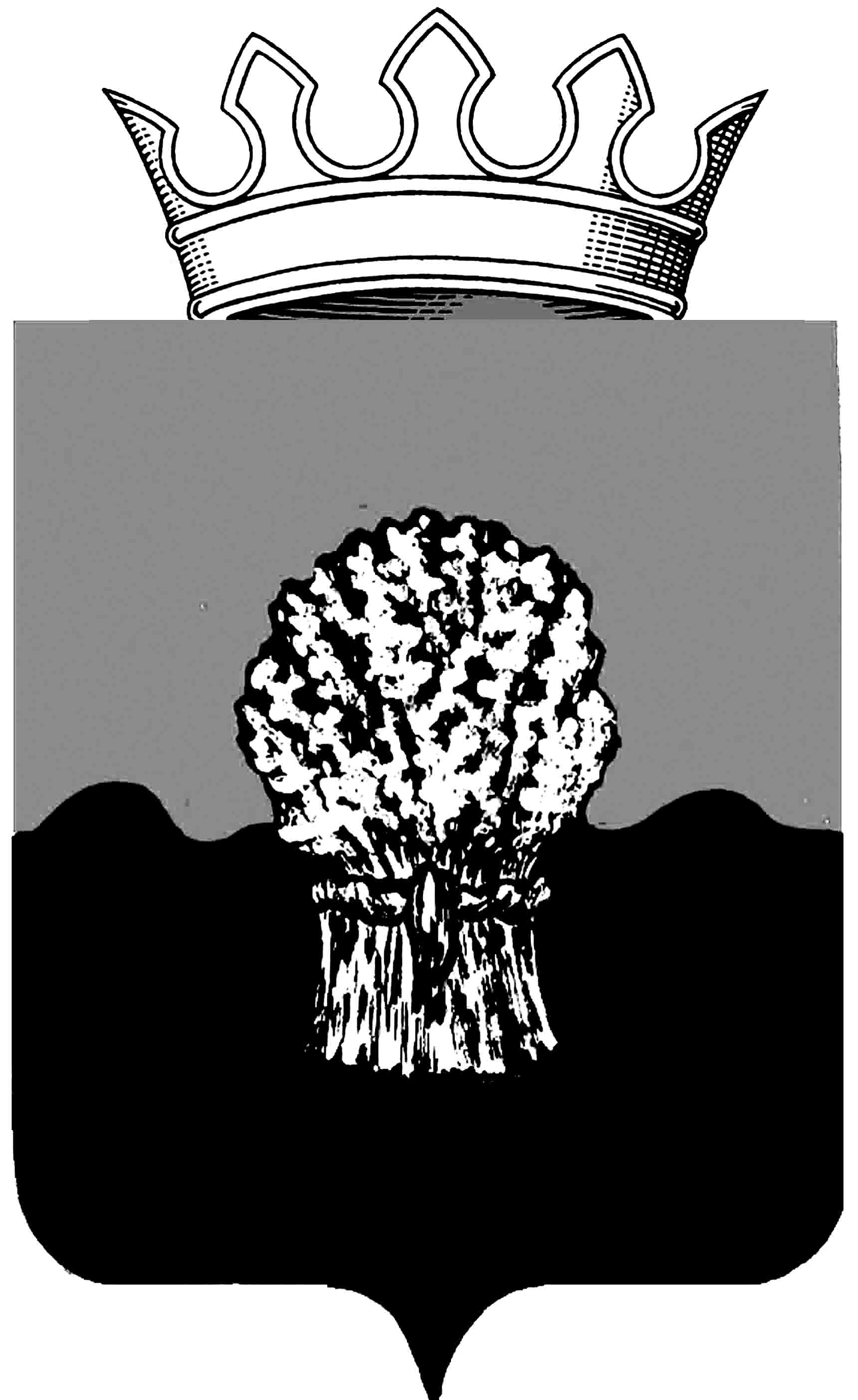 Информационный вестник муниципального района Сызранский«ОФИЦИАЛЬНОЕ ОПУБЛИКОВАНИЕ»АДМИНИСТРАЦИЯ Сызранского района Самарской областиПостановление«  02»  ___03__  2022   г.		               		                                                                                                                                                   №  170   О внесении изменений в муниципальную программу муниципального района Сызранский  «Профилактика правонарушений на территории муниципального района Сызранский на 2020-2022 годы»В целях уточнения объемов финансирования муниципальной программы муниципального района Сызранский «Профилактика правонарушений на территории муниципального района Сызранский на 2020-2022 годы», утвержденной постановлением администрации Сызранского района от 18.12.2019 № 1261, руководствуясь Уставом муниципального района Сызранский Самарской области, принятым решением Собрания представителей Сызранского района от 03.07.2014 № 28, администрация Сызранского районаПОСТАНОВЛЯЕТ:1. Утвердить прилагаемые изменения в муниципальную программу муниципального района Сызранский «Профилактика правонарушений на территории муниципального района Сызранский на 2020-2022 годы», утвержденную постановлением администрации Сызранского района от 18.12.2019 № 1261(с учетом изменений, утвержденных постановлением администрации Сызранского района от 29.12.2020 №1159, от 08.04.2021 №264, от 26.08.2021 № 770, от 22.12.2021 № 1223) (далее - Программа).2. Контроль исполнения настоящего постановления возложить на заместителя Главы муниципального района Сызранский - руководителя муниципального казенного учреждения «Управление социального развития администрации Сызранского района Самарской области» Новоженину Т.Ю.3. Официально опубликовать настоящее постановление в газете «Информационный вестник муниципального района Сызранский».Изменения в муниципальную программу муниципального района Сызранский «Профилактика правонарушений на территории муниципального района Сызранский на 2020-2022 годы» (далее – Программа)В паспорте Программы позицию «Объемы бюджетных ассигнований Программы» изложить в следующей редакции:  «объем финансирования Программы формируется за счет средств бюджета муниципального района Сызранский и составляет 218 416,0 рублей, в том числе: 2020 год - 6750,0 рублей2021 год - 198 426,0 рублей2022 год – 13 240,0 рублей. 2. В разделе 6 Программы «Информация о ресурсном обеспечении Программы» первый абзац изложить в следующей редакции:«Объем финансирования Программы формируется за счет средств бюджета муниципального района Сызранский в пределах лимитов бюджетных обязательств по реализации мероприятий муниципальной программы, предусматриваемых на соответствующий финансовый год, и составляет 218 416,0 рублей, в том числе: 2020 год - 6750,0 рублей2021 год - 198 426,0 рублей  2022 год – 13 240,0 рублей».   
    Приложение 1 к Программе изложить в следующей редакции:Перечень мероприятий и ресурсное обеспечение Программы на 2020-2022 годы АДМИНИСТРАЦИЯсызранского района самарской областипостановление«_02_» _03. 2022 г.	                                                                                                                                                                               № _171О внесении изменений в муниципальную программу  муниципального района Сызранский«Обеспечение беспрепятственного доступа инвалидов и маломобильных групп населения к объектам социальной инфраструктуры на 2021-2025 годы»          В целях уточнения объемов финансирования, а также актуализации мероприятий по реализации муниципальной программы в сфере обеспечения беспрепятственного доступа инвалидов и маломобильных групп населения к объектам социальной инфраструктуры, руководствуясь Уставом муниципального района Сызранский Самарской области, принятым решением Собрания представителей Сызранского района от 03.07.2014 № 28, администрация Сызранского района ПОСТАНОВЛЯЕТ:1.  Утвердить прилагаемые изменения в муниципальную программу муниципального района Сызранский «Обеспечение беспрепятственного доступа инвалидов и маломобильных групп населения к объектам социальной инфраструктуры на 2021-2025 годы», утвержденную постановлением администрации Сызранского района от 10.11.2020 № 962 (с учетом изменений, утвержденных постановлениями от 29.12.2020 № 1158, от 02.04.2021 № 232, от 04.05.2021 №353, от  24.12.2021 № 1252).         2. Официально опубликовать настоящее постановление в газете «Информационный вестник муниципального района Сызранский».         3. Контроль исполнения настоящего постановления возложить на заместителя Главы муниципального района Сызранский - руководителя муниципального казенного учреждения «Управление социального развития администрации  Сызранского района Самарской области» Новоженину Т.Ю.Глава муниципального района Сызранский                                                                                                                     В.А. Кузнецова Изменения в муниципальную программу муниципального района Сызранский «Обеспечение беспрепятственного доступа инвалидов и маломобильных групп населения к объектам социальной инфраструктуры на 2021-2025 годы», утвержденную постановлением администрации Сызранского района от 10.11.2020 № 962 (далее - Программа) 1. В паспорте Программы в позиции «Объемы финансового обеспечения муниципальной программы» первый абзац изложить в следующей редакции: «Финансовое обеспечение мероприятий Программы осуществляется за счет средств бюджета муниципального района Сызранский, всего 1 312 657,84 рублей – местный бюджет, в том числе по годам: 2021 год – 44 245,00 рублей (бюджет муниципального района);2022 год – 173 618,28 рублей (бюджет муниципального района);2023 год – 426 570,56 рублей (бюджет муниципального района);2024 год – 330 780,00 рублей (бюджет муниципального района);2025 год – 337 444,00 рублей (бюджет муниципального района)».2. Раздел 3 пункт  1 Программы «Цель и краткое описание перечня мероприятий, включенных в муниципальную программу" изложить в следующей редакции:« 3. Цель и краткое описание перечня мероприятий, включенных в муниципальную программуЦель муниципальной программы - повышение уровня доступности для инвалидов и других маломобильных групп населения (людей, испытывающих затруднения при самостоятельном передвижении, получении услуг, необходимой информации) объектов социальной инфраструктуры в муниципальном районе Сызранский.Включенный в муниципальную программу перечень мероприятий представлен в Приложении 1 к настоящей программе и предусматривает выполнение следующих задач:1. Проведение мероприятий по оборудованию объектов социальной инфраструктуры муниципального района Сызранский с учетом требований СП 59.13330.2012 посредством: 	-  приобретения тактильных полноцветных табличек для объектов социальной инфраструктуры;- обеспечения формирования банка данных нормативных правовых документов по проблеме беспрепятственного доступа к объектам социальной инфраструктуры с учетом региональных  требований и особенностей застройки муниципального района Сызранский;- контроля за оформлением архитектурно-планировочных документов в соответствии с СП 59.13330.2012 при выдаче разрешений на строительство объектов социальной инфраструктуры;- осуществления контроля за соблюдением и выполнением СП 59.13330.2012, обеспечивающих условия доступности для маломобильных категорий граждан при капитальном ремонте, реконструкции и строительстве объектов социальной инфраструктуры;- привлечения общественных организаций инвалидов при согласовании заданий на проектирование при проведении капитального ремонта, реконструкции и строительстве зданий и сооружений, а также вводе в эксплуатацию после реконструкции и капитального ремонта объектов социальной инфраструктуры Сызранского района;- подготовки перечня строящихся и реконструируемых объектов социальной инфраструктуры, планируемых к введению в эксплуатацию в 2021-2025 годах с выполнением мер по обеспечению условий жизнедеятельности инвалидов;- обеспечение беспрепятственного доступа инвалидов и других маломобильных групп населения к жилым объектам;- обустройства и приспособления (в том числе приобретения специализированных подъемных устройств, ремонтные работы, дооборудование техническими средствами адаптации и др.) приоритетных муниципальных объектов в сфере культуры с целью обеспечения их доступности для инвалидов;- обеспечения беспрепятственного доступа маломобильных категорий граждан в здания школ, расположенные на территории муниципального района Сызранский.».          3.  Приложение  1 к Программе изложить в следующей редакции:                                                                                                                                      «Приложение 1 к муниципальной программе муниципального                                                                                                                                      района Сызранский «Обеспечение беспрепятственного доступа                                                                                                                                      инвалидов и маломобильных групп населения к объектам                                                                                                                                      социальной инфраструктуры на 2021 –2025 годы»                                                            Перечень показателей (индикаторов) Программы «Обеспечение беспрепятственного доступа инвалидов и маломобильных групп населения к объектамсоциальной инфраструктуры на 2021 - 2025 годы» с указанием плановых значений по годам ее реализации и за весь период ее реализации4. Приложение  2 к Программе изложить в следующей редакции:                                                                                                                       «Приложение 2 к муниципальной программе муниципального                                                                                                                                      района Сызранский «Обеспечение беспрепятственного доступа                                                                                                                                      инвалидов и маломобильных групп населения  к объектам                                                                                                                                      социальной инфраструктуры на 2021 - 2025 годы»                                                            Объем ресурсного обеспечения Программы «Обеспечение беспрепятственного доступа инвалидов и маломобильных групп населения  к объектамсоциальной инфраструктуры на 2021 - 2025 годы» за счет средств бюджетовАДМИНИСТРАЦИЯ Сызранского района Самарской областиПОстановлениЕ«04»  03  2022 г.						                                                                                                                                                                                                         №  172О внесении изменений в перечень главных администраторов доходов бюджета муниципального района Сызранский Самарской области В соответствии с пунктом 3.2. статьи 160.1 Бюджетного кодекса Российской Федерации, администрация Сызранского районаПОстановляЕТ:Внести в перечень главных администраторов доходов бюджета муниципального района Сызранский Самарской области, утвержденный постановлением Администрации Сызранского района Самарской области от 29.10.2021 № 1009 «Об утверждении перечня главных администраторов доходов бюджета муниципального района Сызранский Самарской области» следующие изменения:после позиции –дополнить позицией:после позиции –дополнить позициями:Контроль исполнения настоящего постановления возложить на заместителя руководителя муниципального казенного учреждения «Финансовое управление администрации Сызранского района Самарской области» Юткину Н.Н.Настоящее постановление действует с момента его подписания.Официально опубликовать настоящее постановление в газете «Информационный вестник муниципального района Сызранский».Глава муниципального района Сызранский                В.А.Кузнецова5. Приложение  3 к Программе изложить в следующей редакции:Перечень мероприятий Программы «Обеспечение беспрепятственного доступа инвалидов и маломобильных групп населения к объектамсоциальной инфраструктуры на 2021 - 2025 годы» и их ресурсное обеспечение* Предусмотрено справочноАДМИНИСТРАЦИЯ Сызранского района Самарской областиПостановление«_09_»___03___2022 г.				                                                                                                                                                   № _187__О внесении изменений в муниципальную программу муниципального района Сызранский «Формирование современной городской среды муниципального района Сызранский Самарской области на 2018-2024 годы»В соответствии с Федеральным законом от 06.10.2003 г. № 131-ФЗ «Об общих принципах организации местного самоуправления в Российской Федерации», постановлением Правительства Российской Федерации от 10.02.2017 г. № 169  «Об утверждении Правил предоставления и распределения субсидий из федерального бюджета бюджетам субъектов Российской Федерации на поддержку государственных программ субъектов Российской Федерации и муниципальных программ формирования современной городской среды», руководствуясь Уставом муниципального района Сызранский Самарской области, принятым решением Собрания представителей Сызранского района от 03.07.2014 № 28, администрация Сызранского районаПОстановляЕТ:Утвердить прилагаемые изменения в муниципальную программу муниципального района Сызранский «Формирование современной городской среды муниципального района Сызранский Самарской области на 2018-2024 годы», утвержденную постановлением администрации Сызранского района от 27.12.2017 г. № 1571 (с учетом изменений, утвержденных постановлением администрации Сызранского района от 12.03.2018 г. № 193, от 22.05.2018 г. № 486, от 30.07.2018 №791, от 29.03.2019 № 287, от 27.12.2019 №1315, от 14.02.2020 № 109, от 07.04.2020 №304, от 29.12.2020 № 1165, № 97 от 16.02.2021, № 447 от 25.05.2021, № 700 от 06.08.2021,№ 62 от 25.01.2022) 2. Официально опубликовать настоящее постановление в газете «Красное Приволжье».Глава муниципального района Сызранский                            В.А. КузнецоваУтверждены постановлением администрации Сызранского районаот _09.03.2022___ №187Изменения в муниципальную программу муниципального района Сызранский «Формирование современной городской среды муниципального района Сызранский Самарской области на 2018-2024 годы», утвержденную постановлением администрации Сызранского района от 27.12.2017 г. № 1571(с учетом изменений, утвержденных постановлением администрации Сызранского района от 12.03.2018 г. № 193, от 22.05.2018 г. № 486, от 30.07.2018 № 791, от 29.03.2019 № 287, от 27.12.2019 №1315, от 14.02.2020 № 109, от 07.04.2020 №304, от 29.12.2020 № 1165, № 97 от 16.02.2021, № 447 от 25.05.2021, № 700 от 06.08.2021, № 62 от 25.01.2022) (далее-Программа)1.  Таблицу паспорта программы изложить в следующей редакции:2. Раздел 6 Программы изложить в следующей редакции:«Раздел 6. Информация о ресурсном обеспеченииПрограммы.Прогнозируемый общий объемфинансирования составляет 61153,30667 тыс. рублей, в том числе:- Федеральный бюджет: 46130,81078тыс. руб.:2018 год – 5065,79800 тыс.руб.2019 год – 13461,90753 тыс.руб.2020 год – 9720,31340 тыс.руб.2021 год – 8708,15447 тыс.руб.2022 год –  9174,63738 тыс.руб.2023 год - 0 тыс.руб.2024 год – 0 тыс.руб.-Областной бюджет: 10573,43407тыс. рублей:2018 год – 3888,43200 тыс.руб.2019 год – 2191,47332 тыс.руб.2020 год – 1582,37660 тыс.руб.2021 год – 1417,60653 тыс.руб.2022 год – 1493,54562 тыс.руб.2023 год - 0 тыс.руб.2024 год – 0 тыс.руб.- Местный бюджет: 1544,06718тыс. рублей:2018 год – 497,45721тыс.руб.2019 год – 332,25717 тыс.руб.2020 год – 0 тыс.руб.2021 год –  0 тыс.руб.  2022 год – 714,35280   тыс.руб.2023 год - 0 тыс.руб.2024 год – 0 тыс.руб.- Средства поселений: 2904,99464 тыс. руб.:2018 год – 497,45724 тыс.руб.2019 год – 495,15171 тыс.руб.2020 год – 594,87842 тыс.руб.2021 год – 532,93479 тыс.руб.2022 год – 784,57248 тыс.руб.2023 год - 0 тыс. руб.2024 год – 0 тыс.руб.Привлечение средств поселений предполагается в рамках программ поселений, предусматривающих аналогичные мероприятия»       2. Приложение 1 к Программе изложить в следующей редакции: «Приложение 1к муниципальной программе муниципального района Сызранский «Формирование современной городской среды муниципального района Сызранский Самарской области на 2018-2024 годы» Перечень мероприятий и ресурсное обеспечение Программы3.  Приложения 4,5 к Программе изложить в следующей редакции:«Приложение 4к муниципальной программе муниципального района Сызранский «Формирование современной городской среды муниципального района Сызранский Самарской области на 2018-2024 годы»Перечень дворовых территорий многоквартирных домов, в которых планируются мероприятия по благоустройству «Приложение 5к муниципальной программе муниципального района Сызранский «Формирование современной городской среды муниципального района Сызранский Самарской области на 2018-2024 годы»Перечень общественных территорий, в которых планируются мероприятия по благоустройству«Информационный вестник муниципального района Сызранский»Учредитель: администрация Сызранского района(распоряжение администрации Сызранского района Самарской области от 30.07.2015г. № 313-р)Главный редактор: Кузнецова В.А. Издатель: администрация Сызранского района Самарской области(446001, Самарская область, г. Сызрань, ул. Советская ,41а)Номер подписан в печать20.01.2022 г. в 08.00. По графику 20.01.2022 г. – в 10.00. Тираж: 45 экз. Бесплатно.09.03.2022г. (среда) № 5 (137)                              12+   Глава муниципального района Сызранский                                    Глава муниципального района Сызранский                                    В.А. КузнецоваВ.А. КузнецоваУтверждены постановлениемадминистрации Сызранского районаот _02.03.__2022 г. № _170_Утверждены постановлениемадминистрации Сызранского районаот _02.03.__2022 г. № _170_           «Приложение 1 к муниципальной программемуниципального района Сызранский         «Профилактика правонарушений на территории муниципального районаСызранский на 2020-2022 годы»           «Приложение 1 к муниципальной программемуниципального района Сызранский         «Профилактика правонарушений на территории муниципального районаСызранский на 2020-2022 годы»№п/пНаименование мероприятияНаименование мероприятияОбъем финансирования по годам  (рублей)Объем финансирования по годам  (рублей)Объем финансирования по годам  (рублей)Объем финансирования по годам  (рублей)Объем финансирования по годам  (рублей)Объем финансирования по годам  (рублей)Объем финансирования по годам  (рублей)Объем финансирования по годам  (рублей)Объем финансирования по годам  (рублей)Источник финансированияСрок исполненияИсполнитель№п/пНаименование мероприятияНаименование мероприятия. .  .  .  .  . . Всего Всего Источник финансированияСрок исполненияИсполнитель     Цель: реализация на территории муниципального района Сызранский государственной политики в сфере профилактики правонарушений, снижение уровня преступности, повышение уровня безопасности  граждан .     Цель: реализация на территории муниципального района Сызранский государственной политики в сфере профилактики правонарушений, снижение уровня преступности, повышение уровня безопасности  граждан .     Цель: реализация на территории муниципального района Сызранский государственной политики в сфере профилактики правонарушений, снижение уровня преступности, повышение уровня безопасности  граждан .     Цель: реализация на территории муниципального района Сызранский государственной политики в сфере профилактики правонарушений, снижение уровня преступности, повышение уровня безопасности  граждан .     Цель: реализация на территории муниципального района Сызранский государственной политики в сфере профилактики правонарушений, снижение уровня преступности, повышение уровня безопасности  граждан .     Цель: реализация на территории муниципального района Сызранский государственной политики в сфере профилактики правонарушений, снижение уровня преступности, повышение уровня безопасности  граждан .     Цель: реализация на территории муниципального района Сызранский государственной политики в сфере профилактики правонарушений, снижение уровня преступности, повышение уровня безопасности  граждан .     Цель: реализация на территории муниципального района Сызранский государственной политики в сфере профилактики правонарушений, снижение уровня преступности, повышение уровня безопасности  граждан .     Цель: реализация на территории муниципального района Сызранский государственной политики в сфере профилактики правонарушений, снижение уровня преступности, повышение уровня безопасности  граждан .     Цель: реализация на территории муниципального района Сызранский государственной политики в сфере профилактики правонарушений, снижение уровня преступности, повышение уровня безопасности  граждан .     Цель: реализация на территории муниципального района Сызранский государственной политики в сфере профилактики правонарушений, снижение уровня преступности, повышение уровня безопасности  граждан .     Цель: реализация на территории муниципального района Сызранский государственной политики в сфере профилактики правонарушений, снижение уровня преступности, повышение уровня безопасности  граждан .     Цель: реализация на территории муниципального района Сызранский государственной политики в сфере профилактики правонарушений, снижение уровня преступности, повышение уровня безопасности  граждан .     Цель: реализация на территории муниципального района Сызранский государственной политики в сфере профилактики правонарушений, снижение уровня преступности, повышение уровня безопасности  граждан .     Цель: реализация на территории муниципального района Сызранский государственной политики в сфере профилактики правонарушений, снижение уровня преступности, повышение уровня безопасности  граждан .Задача 1. Совершенствование нормативной правовой базы  в муниципальном  районе Сызранский в сфере профилактики правонарушенийЗадача 1. Совершенствование нормативной правовой базы  в муниципальном  районе Сызранский в сфере профилактики правонарушенийЗадача 1. Совершенствование нормативной правовой базы  в муниципальном  районе Сызранский в сфере профилактики правонарушенийЗадача 1. Совершенствование нормативной правовой базы  в муниципальном  районе Сызранский в сфере профилактики правонарушенийЗадача 1. Совершенствование нормативной правовой базы  в муниципальном  районе Сызранский в сфере профилактики правонарушенийЗадача 1. Совершенствование нормативной правовой базы  в муниципальном  районе Сызранский в сфере профилактики правонарушенийЗадача 1. Совершенствование нормативной правовой базы  в муниципальном  районе Сызранский в сфере профилактики правонарушенийЗадача 1. Совершенствование нормативной правовой базы  в муниципальном  районе Сызранский в сфере профилактики правонарушенийЗадача 1. Совершенствование нормативной правовой базы  в муниципальном  районе Сызранский в сфере профилактики правонарушенийЗадача 1. Совершенствование нормативной правовой базы  в муниципальном  районе Сызранский в сфере профилактики правонарушенийЗадача 1. Совершенствование нормативной правовой базы  в муниципальном  районе Сызранский в сфере профилактики правонарушенийЗадача 1. Совершенствование нормативной правовой базы  в муниципальном  районе Сызранский в сфере профилактики правонарушенийЗадача 1. Совершенствование нормативной правовой базы  в муниципальном  районе Сызранский в сфере профилактики правонарушенийЗадача 1. Совершенствование нормативной правовой базы  в муниципальном  районе Сызранский в сфере профилактики правонарушенийЗадача 1. Совершенствование нормативной правовой базы  в муниципальном  районе Сызранский в сфере профилактики правонарушений1Проведение заседаний межведомственной комиссии по профилактике правонарушений на территории муниципального района СызранскийПроведение заседаний межведомственной комиссии по профилактике правонарушений на территории муниципального района СызранскийСредства, предусмотренные на финансирование основной деятельности исполнителей мероприятий2020-2022 ггМежведомственная комиссия по профилактике правонарушений (далее - Комиссия)2Своевременное внесение изменений в состав  межведомственной комиссии по профилактике правонарушений Своевременное внесение изменений в состав  межведомственной комиссии по профилактике правонарушений Средства, предусмотренные на финансирование основной деятельности исполнителей мероприятий2020-2022 ггКомиссия3Проведение ежегодных опросов с целью оценки удовлетворенности населения деятельностью органов местного самоуправления в сфере профилактики правонарушенийПроведение ежегодных опросов с целью оценки удовлетворенности населения деятельностью органов местного самоуправления в сфере профилактики правонарушенийСредства, предусмотренные на финансирование основной деятельности исполнителей мероприятий2020-2022 ггКомиссия, отдел полиции № 34 (Сызранский район) (посогласованию),отдел по вопросам  миграции МУ МВД России  «Сызранское»             (по согласованию)           4Принятие нормативных документов о назначении ответственных за организацию профилактики правонарушений в поселенияхПринятие нормативных документов о назначении ответственных за организацию профилактики правонарушений в поселенияхСредства, предусмотренные на финансирование основной деятельности исполнителей мероприятий.Городские и сельские  поселения  м.р. Сызранский  (по согласованию)     Задача 2. Снижение уровня  преступности  на территории муниципального района Сызранский за счет активизации борьбы с пьянством, алкоголизмом, преступностью,  безнадзорностью, беспризорностью несовершеннолетних, незаконной миграцией     Задача 2. Снижение уровня  преступности  на территории муниципального района Сызранский за счет активизации борьбы с пьянством, алкоголизмом, преступностью,  безнадзорностью, беспризорностью несовершеннолетних, незаконной миграцией     Задача 2. Снижение уровня  преступности  на территории муниципального района Сызранский за счет активизации борьбы с пьянством, алкоголизмом, преступностью,  безнадзорностью, беспризорностью несовершеннолетних, незаконной миграцией     Задача 2. Снижение уровня  преступности  на территории муниципального района Сызранский за счет активизации борьбы с пьянством, алкоголизмом, преступностью,  безнадзорностью, беспризорностью несовершеннолетних, незаконной миграцией     Задача 2. Снижение уровня  преступности  на территории муниципального района Сызранский за счет активизации борьбы с пьянством, алкоголизмом, преступностью,  безнадзорностью, беспризорностью несовершеннолетних, незаконной миграцией     Задача 2. Снижение уровня  преступности  на территории муниципального района Сызранский за счет активизации борьбы с пьянством, алкоголизмом, преступностью,  безнадзорностью, беспризорностью несовершеннолетних, незаконной миграцией     Задача 2. Снижение уровня  преступности  на территории муниципального района Сызранский за счет активизации борьбы с пьянством, алкоголизмом, преступностью,  безнадзорностью, беспризорностью несовершеннолетних, незаконной миграцией     Задача 2. Снижение уровня  преступности  на территории муниципального района Сызранский за счет активизации борьбы с пьянством, алкоголизмом, преступностью,  безнадзорностью, беспризорностью несовершеннолетних, незаконной миграцией     Задача 2. Снижение уровня  преступности  на территории муниципального района Сызранский за счет активизации борьбы с пьянством, алкоголизмом, преступностью,  безнадзорностью, беспризорностью несовершеннолетних, незаконной миграцией     Задача 2. Снижение уровня  преступности  на территории муниципального района Сызранский за счет активизации борьбы с пьянством, алкоголизмом, преступностью,  безнадзорностью, беспризорностью несовершеннолетних, незаконной миграцией     Задача 2. Снижение уровня  преступности  на территории муниципального района Сызранский за счет активизации борьбы с пьянством, алкоголизмом, преступностью,  безнадзорностью, беспризорностью несовершеннолетних, незаконной миграцией     Задача 2. Снижение уровня  преступности  на территории муниципального района Сызранский за счет активизации борьбы с пьянством, алкоголизмом, преступностью,  безнадзорностью, беспризорностью несовершеннолетних, незаконной миграцией     Задача 2. Снижение уровня  преступности  на территории муниципального района Сызранский за счет активизации борьбы с пьянством, алкоголизмом, преступностью,  безнадзорностью, беспризорностью несовершеннолетних, незаконной миграцией     Задача 2. Снижение уровня  преступности  на территории муниципального района Сызранский за счет активизации борьбы с пьянством, алкоголизмом, преступностью,  безнадзорностью, беспризорностью несовершеннолетних, незаконной миграцией     Задача 2. Снижение уровня  преступности  на территории муниципального района Сызранский за счет активизации борьбы с пьянством, алкоголизмом, преступностью,  безнадзорностью, беспризорностью несовершеннолетних, незаконной миграцией1Профилактические мероприятия по пресечению нелегальной миграции, выявлению незаконной деятельности посреднических структур, оказывающих услуги иностранным гражданам, ликвидация так называемых "резиновых адресов", по которым осуществляется фиктивная постановка на миграционный учет. Организация взаимодействия правоохранительных органов и заинтересованных государственных структур по обмену информацией о местах пребывания нелегальных мигрантов.  Профилактические мероприятия по пресечению нелегальной миграции, выявлению незаконной деятельности посреднических структур, оказывающих услуги иностранным гражданам, ликвидация так называемых "резиновых адресов", по которым осуществляется фиктивная постановка на миграционный учет. Организация взаимодействия правоохранительных органов и заинтересованных государственных структур по обмену информацией о местах пребывания нелегальных мигрантов.  Средства, предусмотренные на финансирование основной деятельности исполнителей мероприятий2020-2022 гготдел по вопросам  миграции МУ МВД России  «Сызранское»             (по согласованию), ОП № 34 (Сызранский район) (по согласованию),   городские и сельские  поселения м.р. Сызранский (по согласованию)2Организация и проведение мероприятий, направленных на профилактику межнациональных и межконфессиональных  конфликтов среди молодежиОрганизация и проведение мероприятий, направленных на профилактику межнациональных и межконфессиональных  конфликтов среди молодежиСредства, предусмотренные на финансирование основной деятельности исполнителей мероприятий2020-2022гг Городские и сельские поселения  м.р. Сызранский (по согласованию), МКУ УКиМП3Организация и проведение сходов граждан  по профилактике правонарушений  на территории городских и сельских поселений м.р. СызранскийОрганизация и проведение сходов граждан  по профилактике правонарушений  на территории городских и сельских поселений м.р. СызранскийСредства, предусмотренные на финансирование основной деятельности исполнителей мероприятий2020-2022 ггГородские и сельские  поселения м.р. Сызранский (по согласованию), участковые уполномоченные ОП №34 (Сызранский район)  (по согласованию)4Молодежная патриотическая акция по вручению паспортов 14-летним гражданам «Мы — граждане России»Молодежная патриотическая акция по вручению паспортов 14-летним гражданам «Мы — граждане России»Средства, предусмотренные на финансирование основной деятельности исполнителей мероприятий2020-2022 ггМКУ  УКиМП5Обеспечение круглосуточного освидетельствования лиц, находящихся в состоянии алкогольного или наркотического опьянения в Сызранском наркологическом диспансереОбеспечение круглосуточного освидетельствования лиц, находящихся в состоянии алкогольного или наркотического опьянения в Сызранском наркологическом диспансереСредства, предусмотренные на финансирование основной деятельности исполнителей мероприятий2020-.ГБУЗ СО СНД (по согласованию)6Проведение отчетов участковых уполномоченных полиции перед населением поселений, коллективами организаций, учреждений, разъяснительной работы по нормам уголовного, административного законодательстваПроведение отчетов участковых уполномоченных полиции перед населением поселений, коллективами организаций, учреждений, разъяснительной работы по нормам уголовного, административного законодательстваСредства, предусмотренные на финансирование основной деятельности исполнителей мероприятий2020-.участковые уполномоченные ОП №34 (Сызранский район)  (по согласованию)7Предупреждение преступлений, совершенных ранее судимыми лицами, а также лицами в состоянии алкогольного опьяненияПредупреждение преступлений, совершенных ранее судимыми лицами, а также лицами в состоянии алкогольного опьяненияСредства, предусмотренные на финансирование основной деятельности исполнителей мероприятий2020-.ОП № 34 (Сызранский район) (по согласованию), городские и сельск ие  поселения  м.р. Сызранский (по согласованию)8Выявление и постановка на профилактический учет лиц, склонных к злоупотреблению спиртными напитками, ведущих антиобщественный образ жизни, семейных скандалистов, не имеющих постоянного места жительстваВыявление и постановка на профилактический учет лиц, склонных к злоупотреблению спиртными напитками, ведущих антиобщественный образ жизни, семейных скандалистов, не имеющих постоянного места жительстваСредства, предусмотренные на финансирование основной деятельности исполнителей мероприятий2020-.ОП № 34 (Сызранский район) (по согласованию), городские и сельские  поселения  м.р. Сызранский (по согласованию), ЗУМОН (по согласованию), МКУ СсиЗПН, ГКУ СО «Центр» (по согласованию), ГБУЗ СО «Сызранская ЦРБ») (по согласованию)9Проведение мониторинга наркоситуации в районеПроведение мониторинга наркоситуации в районеСредства, предусмотренные на финансирование основной деятельности исполнителей мероприятий2020-2022 ггАнтинаркотическая комиссия10Проведение мероприятий по выявлению фактов изготовления и сбыта спиртосодержащей продукции домашней выработки с дальнейшим рассмотрением на заседании КомиссииПроведение мероприятий по выявлению фактов изготовления и сбыта спиртосодержащей продукции домашней выработки с дальнейшим рассмотрением на заседании КомиссииСредства, предусмотренные на финансирование основной деятельности исполнителей мероприятий2020-.ОП № 34 (Сызранский район) (по согласованию)11Обеспечить своевременное информирование органов местного самоуправления и внутренних дел о лицах, освободившихся из мест лишения свободыОбеспечить своевременное информирование органов местного самоуправления и внутренних дел о лицах, освободившихся из мест лишения свободыСредства, предусмотренные на финансирование основной деятельности исполнителей мероприятий2020-.филиал по г. Сызрань ФКУ УИИ ГУФСИН России по Самарской области (по согласованию)12Оказание государственных услуг по вопросам в сфере занятости населения для лиц, освободившихся из мест лишения свободыОказание государственных услуг по вопросам в сфере занятости населения для лиц, освободившихся из мест лишения свободыСредства, предусмотренные на финансирование основной деятельности исполнителей2020-.казенное учреждение Самарской области «Центр занятости населения  г.о. Сызрань» (по согласованию)          Задача 3.  Обеспечение участия организаций в деятельности по предупреждению правонарушений на территории муниципального района Сызранский          Задача 3.  Обеспечение участия организаций в деятельности по предупреждению правонарушений на территории муниципального района Сызранский          Задача 3.  Обеспечение участия организаций в деятельности по предупреждению правонарушений на территории муниципального района Сызранский          Задача 3.  Обеспечение участия организаций в деятельности по предупреждению правонарушений на территории муниципального района Сызранский          Задача 3.  Обеспечение участия организаций в деятельности по предупреждению правонарушений на территории муниципального района Сызранский          Задача 3.  Обеспечение участия организаций в деятельности по предупреждению правонарушений на территории муниципального района Сызранский          Задача 3.  Обеспечение участия организаций в деятельности по предупреждению правонарушений на территории муниципального района Сызранский          Задача 3.  Обеспечение участия организаций в деятельности по предупреждению правонарушений на территории муниципального района Сызранский          Задача 3.  Обеспечение участия организаций в деятельности по предупреждению правонарушений на территории муниципального района Сызранский          Задача 3.  Обеспечение участия организаций в деятельности по предупреждению правонарушений на территории муниципального района Сызранский          Задача 3.  Обеспечение участия организаций в деятельности по предупреждению правонарушений на территории муниципального района Сызранский          Задача 3.  Обеспечение участия организаций в деятельности по предупреждению правонарушений на территории муниципального района Сызранский          Задача 3.  Обеспечение участия организаций в деятельности по предупреждению правонарушений на территории муниципального района Сызранский          Задача 3.  Обеспечение участия организаций в деятельности по предупреждению правонарушений на территории муниципального района Сызранский          Задача 3.  Обеспечение участия организаций в деятельности по предупреждению правонарушений на территории муниципального района Сызранский1Мероприятия по страхованию участников общественности в деятельности формирований правоохранительной направленности (ДНД) на случай получения травм и увечий в период несения службыМероприятия по страхованию участников общественности в деятельности формирований правоохранительной направленности (ДНД) на случай получения травм и увечий в период несения службы6750,06750,06750,06750,06750,06750,06750,020250,020250,0Бюджет муниципального района Сызранский2020-2022г.МКУ УСР2Активизировать  работу юных инспекторов  дорожного движения. Организовать работу кружков и секций по изучению правил  дорожного движения.Активизировать  работу юных инспекторов  дорожного движения. Организовать работу кружков и секций по изучению правил  дорожного движения.Средства, предусмотренные на финансирование основной деятельности исполнителей мероприятий2020-.ОП № 34 (Сызранский район) ( по согласованию), ЗУМОН (по согласованию)3Изготовление расходных материалов для организации деятельности участников ДНДИзготовление расходных материалов для организации деятельности участников ДНД6490,06490,06490,06490,0Бюджет муниципального района Сызранский2020-.МКУ УСР, администрации поселений м.р. Сызранский (по согласованию), ОП № 34 (Сызранский район) (по согласованию)4Предоставление иных межбюджетных трансфертов  из бюджета муниципального района Сызранский бюджетам городских и сельских поселений муниципального района Сызранский в целях финансирования расходных обязательств по обеспечению охраны общественного порядка на территории муниципального района Сызранский Самарской области, в том числе из них:Предоставление иных межбюджетных трансфертов  из бюджета муниципального района Сызранский бюджетам городских и сельских поселений муниципального района Сызранский в целях финансирования расходных обязательств по обеспечению охраны общественного порядка на территории муниципального района Сызранский Самарской области, в том числе из них:191676,0191676,0191676,0191676,0Бюджет муниципального района Сызранский2020-.МКУ УСР, администрации поселений м.р. Сызранский4.1сельское поселение Новозаборовский сельское поселение Новозаборовский 31946,031946,04.2сельское поселение Жемковска сельское поселение Жемковска 31946,031946,04.3сельское поселение Заборовска сельское поселение Заборовска 15973,015973,04.4сельское поселение Новая Рачейкасельское поселение Новая Рачейка47919,047919,04.5сельское поселение Рамено сельское поселение Рамено 15973,015973,04.6сельское поселение Усинское сельское поселение Усинское 31946,031946,04.7сельское поселение Печерское сельское поселение Печерское 15973,015973,0Задача 4 Профилактика безнадзорности  и  правонарушений несовершеннолетних  на территории муниципального района СызранскийЗадача 4 Профилактика безнадзорности  и  правонарушений несовершеннолетних  на территории муниципального района СызранскийЗадача 4 Профилактика безнадзорности  и  правонарушений несовершеннолетних  на территории муниципального района СызранскийЗадача 4 Профилактика безнадзорности  и  правонарушений несовершеннолетних  на территории муниципального района СызранскийЗадача 4 Профилактика безнадзорности  и  правонарушений несовершеннолетних  на территории муниципального района СызранскийЗадача 4 Профилактика безнадзорности  и  правонарушений несовершеннолетних  на территории муниципального района СызранскийЗадача 4 Профилактика безнадзорности  и  правонарушений несовершеннолетних  на территории муниципального района СызранскийЗадача 4 Профилактика безнадзорности  и  правонарушений несовершеннолетних  на территории муниципального района СызранскийЗадача 4 Профилактика безнадзорности  и  правонарушений несовершеннолетних  на территории муниципального района СызранскийЗадача 4 Профилактика безнадзорности  и  правонарушений несовершеннолетних  на территории муниципального района СызранскийЗадача 4 Профилактика безнадзорности  и  правонарушений несовершеннолетних  на территории муниципального района СызранскийЗадача 4 Профилактика безнадзорности  и  правонарушений несовершеннолетних  на территории муниципального района СызранскийЗадача 4 Профилактика безнадзорности  и  правонарушений несовершеннолетних  на территории муниципального района СызранскийЗадача 4 Профилактика безнадзорности  и  правонарушений несовершеннолетних  на территории муниципального района СызранскийЗадача 4 Профилактика безнадзорности  и  правонарушений несовершеннолетних  на территории муниципального района Сызранский1Проведение профилактических мероприятий в учебных заведенияхПроведение профилактических мероприятий в учебных заведенияхСредства, предусмотренные на финансирование основной деятельности исполнителей мероприятий2020-.ОП № 34 (по согласованию), КДН и ЗП, ГКУ СО «Центр»   Западного округа (по согласованию)2Проведение собраний несовершеннолетних, стоящих на учете в органах и учреждениях системы профилактики безнадзорности и правонарушений несовершеннолетних Сызранского районаПроведение собраний несовершеннолетних, стоящих на учете в органах и учреждениях системы профилактики безнадзорности и правонарушений несовершеннолетних Сызранского районаСредства, предусмотренные на финансирование основной деятельности исполнителей мероприятий2020-.КДН и ЗП , ОП №34 (Сызранский район) (по согласованию), ГКУ СО  «Центр»    Западного округа  (по согласованию)3Проведение культурно-массовых мероприятий (экскурсии, посещение театра, выставок), проведение спортивных мероприятий для несовершеннолетних, состоящих на различных видах профилактического учетаПроведение культурно-массовых мероприятий (экскурсии, посещение театра, выставок), проведение спортивных мероприятий для несовершеннолетних, состоящих на различных видах профилактического учетаСредства, предусмотренные на финансирование основной деятельности исполнителей мероприятий2020-.ЗУМОН (по согласованию),  МКУ УКиМП 4Организация работы по дополнительному образованию детей в Детских школах искусств и  учреждениях дополнительного образования детей (ЦВР, ДЮСШ) среди несовершеннолетних в целях профилактики правонарушенийОрганизация работы по дополнительному образованию детей в Детских школах искусств и  учреждениях дополнительного образования детей (ЦВР, ДЮСШ) среди несовершеннолетних в целях профилактики правонарушенийСредства, предусмотренные на финансирование основной деятельности исполнителей мероприятий2020-2022 гг                                                                                                                                                                                                                                                                                                                                                                                                                                                                                                                                                                                                                                                                                                                                                                                                                                                                                                                                                                                                                                                                                                                                                                                                                                                                                                                                                                                                                                                                                                                                                                                                                                                                                                                                                                                                                                                                                                                                                                                                                                                                                                                                                                                                                                                                                                                                                                                                                                                                                                                                                                                                                                                                                                                                                                                                                                                                       МКУ УКиМП,  Детские школы искусств,  ЗУМОН (по согласованию)5Организация досуга  в Домах культуры  муниципального района Сызранский среди молодежи и несовершеннолетних в целях профилактики правонарушенийОрганизация досуга  в Домах культуры  муниципального района Сызранский среди молодежи и несовершеннолетних в целях профилактики правонарушенийСредства, предусмотренные на финансирование основной деятельности исполнителей мероприятий2020-2022 ггМКУ УКиМП,      Дома культуры6Проведение профилактических мероприятий, направленных на раннее предупреждение преступности несовершеннолетних, выявление и привлечение к ответственности лиц, вовлекающих подростков в совершение преступлений и антиобщественных деяний, а также профилактику детской безнадзорности и травматизмаПроведение профилактических мероприятий, направленных на раннее предупреждение преступности несовершеннолетних, выявление и привлечение к ответственности лиц, вовлекающих подростков в совершение преступлений и антиобщественных деяний, а также профилактику детской безнадзорности и травматизма...Средства, предусмотренные на финансирование основной деятельности исполнителей мероприятий2020-2022 ггОП № 34 (Сызранский район) (по согласованию),  КДНиЗП ,Учреждения, входящие в систему профилактики правонарушений безнадзорности несовершеннолетних (по согласованию)7Организация и проведение мероприятий в рамках Декады правовых знанийОрганизация и проведение мероприятий в рамках Декады правовых знанийСредства, предусмотренные на финансирование основной деятельности исполнителей мероприятий2020-2022гг (ноябрь-декабрь)ЗУМОН (по согласованию), ГБОУ(по согласованию)8Проведение рейдов с целью реализации на территории м.р.Сызранский  Закона Самарской области № 127-ГД "О мерах по предупреждению причинения вреда здоровью детей, их физическому, интеллектуальному, психическому, духовному и нравственному развитию"Проведение рейдов с целью реализации на территории м.р.Сызранский  Закона Самарской области № 127-ГД "О мерах по предупреждению причинения вреда здоровью детей, их физическому, интеллектуальному, психическому, духовному и нравственному развитию"Средства, предусмотренные на финансирование основной деятельности исполнителей мероприятий2020-2022гг (согласно графику рейдов на каждый год)КДНиЗП, ОП  №34 (Сызранский район) (по согласованию)  с участием служб системы профилактики безнадзорности и правонарушений несовершеннолетних (по согласованию)9Проведение мероприятий по предупреждению реализации алкогольной и табачной продукции несовершеннолетним лицамПроведение мероприятий по предупреждению реализации алкогольной и табачной продукции несовершеннолетним лицамСредства, предусмотренные на финансирование основной деятельности исполнителей мероприятий2020-2022гг ОП № 34 (Сызранский район) (по согласованию), КДНиЗП10Квотирование бесплатных  мест для детей, находящихся в социально опасном положении, в оздоровительных лагерях, культурно-досуговых и спортивных учрежденияхКвотирование бесплатных  мест для детей, находящихся в социально опасном положении, в оздоровительных лагерях, культурно-досуговых и спортивных учрежденияхСредства, предусмотренные на финансирование основной деятельности исполнителей мероприятий2020-2022 ггМКУ СсиЗПН,  МКУ УКиМП, ОП № 34 (Сызранский район) (по согласованию)11Организация временного трудоустройства несовершеннолетних, стоящих на учете в КДН и ЗПОрганизация временного трудоустройства несовершеннолетних, стоящих на учете в КДН и ЗПСредства, предусмотренные на финансирование основной деятельности исполнителей мероприятий2020-2022 ггМКУ  УКиМП, государственное казенное учреждение Самарской области «Центр занятости населения г.о. Сызрань» (по согласованию)Задача 5. Выявление и устранение  причин и  условий, способствующих совершению правонарушений на территории  муниципального района СызранскийЗадача 5. Выявление и устранение  причин и  условий, способствующих совершению правонарушений на территории  муниципального района СызранскийЗадача 5. Выявление и устранение  причин и  условий, способствующих совершению правонарушений на территории  муниципального района СызранскийЗадача 5. Выявление и устранение  причин и  условий, способствующих совершению правонарушений на территории  муниципального района СызранскийЗадача 5. Выявление и устранение  причин и  условий, способствующих совершению правонарушений на территории  муниципального района СызранскийЗадача 5. Выявление и устранение  причин и  условий, способствующих совершению правонарушений на территории  муниципального района СызранскийЗадача 5. Выявление и устранение  причин и  условий, способствующих совершению правонарушений на территории  муниципального района СызранскийЗадача 5. Выявление и устранение  причин и  условий, способствующих совершению правонарушений на территории  муниципального района СызранскийЗадача 5. Выявление и устранение  причин и  условий, способствующих совершению правонарушений на территории  муниципального района СызранскийЗадача 5. Выявление и устранение  причин и  условий, способствующих совершению правонарушений на территории  муниципального района СызранскийЗадача 5. Выявление и устранение  причин и  условий, способствующих совершению правонарушений на территории  муниципального района СызранскийЗадача 5. Выявление и устранение  причин и  условий, способствующих совершению правонарушений на территории  муниципального района СызранскийЗадача 5. Выявление и устранение  причин и  условий, способствующих совершению правонарушений на территории  муниципального района СызранскийЗадача 5. Выявление и устранение  причин и  условий, способствующих совершению правонарушений на территории  муниципального района СызранскийЗадача 5. Выявление и устранение  причин и  условий, способствующих совершению правонарушений на территории  муниципального района Сызранский1Мероприятия, в целях профилактики совершения лицами, попадающими под действие Федерального закона от 6 апреля 2011 года №64-ФЗ «Об административном надзоре за лицами, освободившимися из мест лишения свободы», преступлений и других правонарушений, оказание на них индивидуального профилактического воздействияСредства, предусмотренные на финансирование основной деятельности исполнителей мероприятийСредства, предусмотренные на финансирование основной деятельности исполнителей мероприятий2020-2022 ггГородские и сельские   поселения м.р. Сызранский (по согласованию), ОП № 34 (Сызранский район) (по согласованию)2Активизация профилактической работы с семьями несовершеннолетних, в которых  один или оба родителя являются лицами, освободившимися из мест лишения свободы или имеющими  условную судимость. Усиленный патронаж семей данной категории.     Средства, предусмотренные на финансирование основной деятельности исполнителей мероприятийСредства, предусмотренные на финансирование основной деятельности исполнителей мероприятий2020-2022 ггГородские и сельские  поселения м.р. Сызранский (по согласованию), КДНиЗП, МКУ СсиЗПН, ГКУ СО «Центр» Западного округа) (по согласованию);3Реализация совместных мероприятий по подготовке предложений по стимулированию работодателей, предоставляющих рабочие места для детей-сирот и освободившихся из мест лишения свободы, лиц, осужденных к мерам наказания, не связанным с лишением свободы, а также граждан, состоящих на профилактическом учете в  ОП № 34 (Сызранский район) Средства, предусмотренные на финансирование основной деятельности исполнителей мероприятийСредства, предусмотренные на финансирование основной деятельности исполнителей мероприятий2020-2022 гг МКУ СсиЗПН ,  ОП № 34 (Сызранский район) (по согласованию),  городские и сельские  поселения  м.р. Сызранский (по согласованию), ФКУ УИИ ГУФСИН России по Самарской области (по согласованию)Итого 6750,06750,06750,0198426,0198426,013240,0013240,00218416,0»218416,0»Утвержденыпостановлением администрации                                                                                                                                                                              Сызранского района                                                                                                                                                                       от «02_»_03____2022 г. №_171                                                                                                                                                                                   № п/пНаименование цели, задачи, показателя (индикатора)Единица измеренияЗначение показателя (индикатора) по годамЗначение показателя (индикатора) по годамЗначение показателя (индикатора) по годамЗначение показателя (индикатора) по годамЗначение показателя (индикатора) по годамЗначение показателя (индикатора) по годамЗначение показателя (индикатора) по годам№ п/пНаименование цели, задачи, показателя (индикатора)Единица измеренияОценка2020  20212022202320242025За период с начала реализацииЦель: создание условий для беспрепятственного доступа инвалидов и людей, испытывающих затруднения при самостоятельном передвижении, получении услуг, необходимой информации к объектам социальной инфраструктуры в муниципальном районе СызранскийЦель: создание условий для беспрепятственного доступа инвалидов и людей, испытывающих затруднения при самостоятельном передвижении, получении услуг, необходимой информации к объектам социальной инфраструктуры в муниципальном районе СызранскийЦель: создание условий для беспрепятственного доступа инвалидов и людей, испытывающих затруднения при самостоятельном передвижении, получении услуг, необходимой информации к объектам социальной инфраструктуры в муниципальном районе СызранскийЦель: создание условий для беспрепятственного доступа инвалидов и людей, испытывающих затруднения при самостоятельном передвижении, получении услуг, необходимой информации к объектам социальной инфраструктуры в муниципальном районе СызранскийЦель: создание условий для беспрепятственного доступа инвалидов и людей, испытывающих затруднения при самостоятельном передвижении, получении услуг, необходимой информации к объектам социальной инфраструктуры в муниципальном районе СызранскийЦель: создание условий для беспрепятственного доступа инвалидов и людей, испытывающих затруднения при самостоятельном передвижении, получении услуг, необходимой информации к объектам социальной инфраструктуры в муниципальном районе СызранскийЦель: создание условий для беспрепятственного доступа инвалидов и людей, испытывающих затруднения при самостоятельном передвижении, получении услуг, необходимой информации к объектам социальной инфраструктуры в муниципальном районе СызранскийЦель: создание условий для беспрепятственного доступа инвалидов и людей, испытывающих затруднения при самостоятельном передвижении, получении услуг, необходимой информации к объектам социальной инфраструктуры в муниципальном районе СызранскийЦель: создание условий для беспрепятственного доступа инвалидов и людей, испытывающих затруднения при самостоятельном передвижении, получении услуг, необходимой информации к объектам социальной инфраструктуры в муниципальном районе СызранскийЦель: создание условий для беспрепятственного доступа инвалидов и людей, испытывающих затруднения при самостоятельном передвижении, получении услуг, необходимой информации к объектам социальной инфраструктуры в муниципальном районе СызранскийЗадача 1. Проведение мероприятий по оборудованию объектов социальной инфраструктурымуниципального района Сызранский с учетом требований СП 59.13330.2012Задача 1. Проведение мероприятий по оборудованию объектов социальной инфраструктурымуниципального района Сызранский с учетом требований СП 59.13330.2012Задача 1. Проведение мероприятий по оборудованию объектов социальной инфраструктурымуниципального района Сызранский с учетом требований СП 59.13330.2012Задача 1. Проведение мероприятий по оборудованию объектов социальной инфраструктурымуниципального района Сызранский с учетом требований СП 59.13330.2012Задача 1. Проведение мероприятий по оборудованию объектов социальной инфраструктурымуниципального района Сызранский с учетом требований СП 59.13330.2012Задача 1. Проведение мероприятий по оборудованию объектов социальной инфраструктурымуниципального района Сызранский с учетом требований СП 59.13330.2012Задача 1. Проведение мероприятий по оборудованию объектов социальной инфраструктурымуниципального района Сызранский с учетом требований СП 59.13330.2012Задача 1. Проведение мероприятий по оборудованию объектов социальной инфраструктурымуниципального района Сызранский с учетом требований СП 59.13330.2012Задача 1. Проведение мероприятий по оборудованию объектов социальной инфраструктурымуниципального района Сызранский с учетом требований СП 59.13330.2012Задача 1. Проведение мероприятий по оборудованию объектов социальной инфраструктурымуниципального района Сызранский с учетом требований СП 59.13330.20121.Количество объектов социальной инфраструктуры, оборудованных тактильными полноцветными табличкамиЕдиниц-10----102.Количество жилых объектов, в которых проживают инвалиды, и к которым обеспечен беспрепятственный доступ инвалидов и других маломобильных групп населения. Единиц1-111143.Количество домов культуры, оборудованных с учетом требований доступности для маломобильных категорий граждан.Единиц1------4.Количество школ, оборудованных с учетом требований доступности для маломобильных категорий гражданЕдиниц1-111-3Задача 2. Организация доступа инвалидов к информацииЗадача 2. Организация доступа инвалидов к информацииЗадача 2. Организация доступа инвалидов к информацииЗадача 2. Организация доступа инвалидов к информацииЗадача 2. Организация доступа инвалидов к информацииЗадача 2. Организация доступа инвалидов к информацииЗадача 2. Организация доступа инвалидов к информацииЗадача 2. Организация доступа инвалидов к информацииЗадача 2. Организация доступа инвалидов к информации5.Количество приобретенных мобильных телефонов для инвалидовЕдиниц1261212121254Задача 3. Организация мероприятий по социальной интеграции инвалидов в обществоЗадача 3. Организация мероприятий по социальной интеграции инвалидов в обществоЗадача 3. Организация мероприятий по социальной интеграции инвалидов в обществоЗадача 3. Организация мероприятий по социальной интеграции инвалидов в обществоЗадача 3. Организация мероприятий по социальной интеграции инвалидов в обществоЗадача 3. Организация мероприятий по социальной интеграции инвалидов в обществоЗадача 3. Организация мероприятий по социальной интеграции инвалидов в обществоЗадача 3. Организация мероприятий по социальной интеграции инвалидов в обществоЗадача 3. Организация мероприятий по социальной интеграции инвалидов в общество6.Количество проведенных мероприятий с участием инвалидов и других маломобильных групп населенияЕдиниц1-333312№ п/пИсточники финансирования и направления расходовВсего, руб.в том числе по годам, тыс.руб.в том числе по годам, тыс.руб.в том числе по годам, тыс.руб.в том числе по годам, тыс.руб.в том числе по годам, тыс.руб.№ п/пИсточники финансирования и направления расходовВсего, руб.202120222023202420251.Всего по Программе, в том числе:1 312 657,8444 245,00173 618,28426 570,56330 780,00337 444,001.1.федеральный бюджет всего, в том числе:------1.1.2.МКДЦ------1.1.3.СКС------1.1.4.МЦБ------1.2.бюджет муниципального района Сызранский всего,в том числе:1 312 657,8444 245,00173 618,28426 570,56330 780,00337 444,001.2.1.УСР852 707,0010 194,0050 386,00251 606,00263 986,00276 535,001.2.2.МКДЦ-      --- --1.2.3.СКС233 168,8434 051,0070 615,28119 717,568 785,00-1.2.4.МЦБ226 782,00-52 617,0055 247,0058 009,0060 909,00«705 2 02 19999 05 0000 150Прочие дотации бюджетам муниципальных районов»,«7052 02 20077 05 0000 150Субсидии бюджетам муниципальных районов на софинансирование капитальных вложений в объекты муниципальной собственности»,«705 2 02 20299 05 0000 150Субсидии бюджетам муниципальных районов на обеспечение мероприятий по переселению граждан из аварийного жилищного фонда, в том числе переселению граждан из аварийного жилищного фонда с учетом необходимости развития малоэтажного жилищного строительства, за счет средств, поступивших от государственной корпорации - Фонда содействия реформированию жилищно-коммунального хозяйства»,«705 2 02 20302 05 0000 150Субсидии бюджетам муниципальных районов на обеспечение мероприятий по переселению граждан из аварийного жилищного фонда, в том числе переселению граждан из аварийного жилищного фонда с учетом необходимости развития малоэтажного жилищного строительства, за счет средств бюджетов»;«933 1 17 05050 05 0000 180 Прочие неналоговые доходы бюджетов муниципальных районов»,«9331 18 01510 05 0000 150Поступления в бюджеты муниципальных районов по решениям о взыскании средств из иных бюджетов бюджетной системы Российской Федерации»,«933 1 18 01520 05 0000 150Перечисления из бюджетов муниципальных районов по решениям о взыскании средств»,«933 1 18 02500 05 0000 150 Поступления в бюджеты муниципальных районов (перечисления из бюджетов муниципальных районов) по урегулированию расчетов между бюджетами бюджетной системы Российской Федерации по распределенным доходам».«Приложение 3 к муниципальной программе муниципального районаСызранский «Обеспечение беспрепятственного доступаинвалидов и маломобильных групп населения к объектам социальнойинфраструктуры на 2021 - 2025 годы»№ п/пНаименованиемероприятияОбъем финансирования по годам, руб.Объем финансирования по годам, руб.Объем финансирования по годам, руб.Объем финансирования по годам, руб.Объем финансирования по годам, руб.Объем финансирования по годам, руб.ГРБСГРБСИсполнительИсточник финансирова-ния№ п/пНаименованиемероприятия20212022202320242025Всего1.2.3.4.5.6.7.8.9.9.10.11.Цель: создание условий для беспрепятственного доступа инвалидов и людей, испытывающих затруднения при самостоятельном передвижении, получении услуг, необходимой информации к объектам социальной инфраструктуры в муниципальном районе СызранскийЦель: создание условий для беспрепятственного доступа инвалидов и людей, испытывающих затруднения при самостоятельном передвижении, получении услуг, необходимой информации к объектам социальной инфраструктуры в муниципальном районе СызранскийЦель: создание условий для беспрепятственного доступа инвалидов и людей, испытывающих затруднения при самостоятельном передвижении, получении услуг, необходимой информации к объектам социальной инфраструктуры в муниципальном районе СызранскийЦель: создание условий для беспрепятственного доступа инвалидов и людей, испытывающих затруднения при самостоятельном передвижении, получении услуг, необходимой информации к объектам социальной инфраструктуры в муниципальном районе СызранскийЦель: создание условий для беспрепятственного доступа инвалидов и людей, испытывающих затруднения при самостоятельном передвижении, получении услуг, необходимой информации к объектам социальной инфраструктуры в муниципальном районе СызранскийЦель: создание условий для беспрепятственного доступа инвалидов и людей, испытывающих затруднения при самостоятельном передвижении, получении услуг, необходимой информации к объектам социальной инфраструктуры в муниципальном районе СызранскийЦель: создание условий для беспрепятственного доступа инвалидов и людей, испытывающих затруднения при самостоятельном передвижении, получении услуг, необходимой информации к объектам социальной инфраструктуры в муниципальном районе СызранскийЦель: создание условий для беспрепятственного доступа инвалидов и людей, испытывающих затруднения при самостоятельном передвижении, получении услуг, необходимой информации к объектам социальной инфраструктуры в муниципальном районе СызранскийЦель: создание условий для беспрепятственного доступа инвалидов и людей, испытывающих затруднения при самостоятельном передвижении, получении услуг, необходимой информации к объектам социальной инфраструктуры в муниципальном районе СызранскийЦель: создание условий для беспрепятственного доступа инвалидов и людей, испытывающих затруднения при самостоятельном передвижении, получении услуг, необходимой информации к объектам социальной инфраструктуры в муниципальном районе СызранскийЦель: создание условий для беспрепятственного доступа инвалидов и людей, испытывающих затруднения при самостоятельном передвижении, получении услуг, необходимой информации к объектам социальной инфраструктуры в муниципальном районе СызранскийЦель: создание условий для беспрепятственного доступа инвалидов и людей, испытывающих затруднения при самостоятельном передвижении, получении услуг, необходимой информации к объектам социальной инфраструктуры в муниципальном районе СызранскийЗадача 1. Проведение мероприятий по оборудованию объектов социальной инфраструктуры муниципального района Сызранский с учетом требований СП 59.13330.2012 Задача 1. Проведение мероприятий по оборудованию объектов социальной инфраструктуры муниципального района Сызранский с учетом требований СП 59.13330.2012 Задача 1. Проведение мероприятий по оборудованию объектов социальной инфраструктуры муниципального района Сызранский с учетом требований СП 59.13330.2012 Задача 1. Проведение мероприятий по оборудованию объектов социальной инфраструктуры муниципального района Сызранский с учетом требований СП 59.13330.2012 Задача 1. Проведение мероприятий по оборудованию объектов социальной инфраструктуры муниципального района Сызранский с учетом требований СП 59.13330.2012 Задача 1. Проведение мероприятий по оборудованию объектов социальной инфраструктуры муниципального района Сызранский с учетом требований СП 59.13330.2012 Задача 1. Проведение мероприятий по оборудованию объектов социальной инфраструктуры муниципального района Сызранский с учетом требований СП 59.13330.2012 Задача 1. Проведение мероприятий по оборудованию объектов социальной инфраструктуры муниципального района Сызранский с учетом требований СП 59.13330.2012 Задача 1. Проведение мероприятий по оборудованию объектов социальной инфраструктуры муниципального района Сызранский с учетом требований СП 59.13330.2012 Задача 1. Проведение мероприятий по оборудованию объектов социальной инфраструктуры муниципального района Сызранский с учетом требований СП 59.13330.2012 Задача 1. Проведение мероприятий по оборудованию объектов социальной инфраструктуры муниципального района Сызранский с учетом требований СП 59.13330.2012 Задача 1. Проведение мероприятий по оборудованию объектов социальной инфраструктуры муниципального района Сызранский с учетом требований СП 59.13330.2012 1.1.Привлечение общественных организаций инвалидов при согласовании заданий на проектирование при проведении капитального ремонта, реконструкции и строительстве зданий и сооружений, а также вводе в эксплуатацию после реконструкции и капитального ремонта объектов социальной инфраструктуры Сызранского района--------УСАЖКДХ,общественная организация инвалидов (по согласованию)Финансиро-вание не требуется1.2.Приобретение тактильных полноцветных табличек для объектов социальной инфраструктуры: Администрация Сызранского района2.КСП Сызранского района3.КУМИ Сызранского района4.МКУ УСАЖКДХ5.Финансовое управление Сызранского района6.МКУ «Служба строительства и эксплуатации»7.МАУ «Служба ЖКХ и благоустройства»8.МКУ «Управление социального развития администрации Сызранского района»9.МКУ «Служба семьи, демографического развития и защиты прав несовершеннолетних»10.МКУ «Сызранское управление сельского хозяйства администрации Сызранского района Самарской области» 34 051,00----34 051,0034 051,00УСАЖКДХ СКСБюджет муниципаль-ного района Сызранский1.3.Обеспечение беспрепятственного доступа инвалидов и других маломобильных групп населения к жилым объектам, в которых они проживают-26 000,00184 000,00193 000,00202 000,00605 000,00605 000,00УСРУСРБюджет муниципаль-ного района Сызранский1.4.Обустройство и приспособление (в том числе приобретение специализированных подъемных устройств, ремонтные работы, дооборудование техническими средствами адаптации и др.) приоритетных муниципальных объектов в сфере культуры с целью обеспечения их доступности для инвалидов всего, в том числе по объектам:-------УКиМПМКДЦ1.4.1дом культуры по адресу: Сызранский район, п. Сборный,ул. Школьная, д. 3- УКиМП МКДЦБюджет Самарской области*1.4.1дом культуры по адресу: Сызранский район, п. Сборный,ул. Школьная, д. 3- УКиМП МКДЦБюджет муниципаль-ного района Сызранский*1.4.2дом культуры по адресу: Сызранский район, п.г.т. Междуреченск,ул. Горького, д. 7;- УКиМП МКДЦБюджет Самарской области*1.4.2дом культуры по адресу: Сызранский район, п.г.т. Междуреченск,ул. Горького, д. 7;- УКиМП МКДЦБюджет Самарской области*1.4.2дом культуры по адресу: Сызранский район, п.г.т. Междуреченск,ул. Горького, д. 7;- УКиМП МКДЦБюджет муниципаль-ного района Сызранский*1.4.3дом культуры по адресу: Сызранский район, с. Заборовка, ул. Почтовая, 2В-УКиМП МКДЦБюджет Самарской области*1.4.3дом культуры по адресу: Сызранский район, с. Заборовка, ул. Почтовая, 2В- УКиМП МКДЦБюджет муниципаль-ного района Сызранский*1.5Обеспечение беспрепятственного доступа маломобильных категорий граждан в здания школ, расположенные на территории муниципального района Сызранский,  всего, в том числе по адресам-70 615,28119 717,568 785,00199 117,84199 117,841.5.1Сызранский район, с. Жемковка, ул. Победы д.30-УСАЖКДХСКСБюджет муниципаль-ного района Сызранский1.5.2Сызранский район, с. Старая Рачейка, ул. Щеглова, д.1А70 615,281.5.3.Сызранский район, с. Рамено, ул. Советская, д.15119 717,561.5.4.Сызранский район, п. Варламово,  ул. Советская д. 128 785,00Задача 2. Организация доступа инвалидов к информацииЗадача 2. Организация доступа инвалидов к информацииЗадача 2. Организация доступа инвалидов к информацииЗадача 2. Организация доступа инвалидов к информацииЗадача 2. Организация доступа инвалидов к информацииЗадача 2. Организация доступа инвалидов к информацииЗадача 2. Организация доступа инвалидов к информацииЗадача 2. Организация доступа инвалидов к информацииЗадача 2. Организация доступа инвалидов к информацииЗадача 2. Организация доступа инвалидов к информацииЗадача 2. Организация доступа инвалидов к информацииЗадача 2. Организация доступа инвалидов к информации2.1.Обеспечение инвалидов средствами связи и информации.Приобретение мобильных телефонов для инвалидов 10 194,0020 916,0021 962,0023 060,0024 213,00100 345,00100 345,00УСРУСРБюджет муниципаль-ного района Сызранский2.2.Регулярное освещение в средствах массовой информации проблем инвалидов и инвалидности --------редакция газеты «Красное Приволжье» Финансирова-ние не требуетсяЗадача 3. Организация мероприятий по социальной интеграции инвалидов в обществоЗадача 3. Организация мероприятий по социальной интеграции инвалидов в обществоЗадача 3. Организация мероприятий по социальной интеграции инвалидов в обществоЗадача 3. Организация мероприятий по социальной интеграции инвалидов в обществоЗадача 3. Организация мероприятий по социальной интеграции инвалидов в обществоЗадача 3. Организация мероприятий по социальной интеграции инвалидов в обществоЗадача 3. Организация мероприятий по социальной интеграции инвалидов в обществоЗадача 3. Организация мероприятий по социальной интеграции инвалидов в обществоЗадача 3. Организация мероприятий по социальной интеграции инвалидов в обществоЗадача 3. Организация мероприятий по социальной интеграции инвалидов в обществоЗадача 3. Организация мероприятий по социальной интеграции инвалидов в обществоЗадача 3. Организация мероприятий по социальной интеграции инвалидов в общество3.1.Проведение опросов среди инвалидов с целью определения приоритетных потребностей и оказания необходимой помощи-------УКиМПМЦБФинансиров-ание не требуется3.2.Приобретение художественных, учебных, информационных, справочных, методических пособий с целью формирования развивающейся доступной среды для инвалидов (в рамках общественно-просветительских кампаний по распространению принципов формирования доступной среды для инвалидов)-38 609,0040 539,0042 566,0044 694,00166 408,00166 408,00УКиМПМЦББюджет муниципаль-ного района Сызранский3.3.Создание условий для развития и продвижения творческих способностей через проведение мероприятий для инвалидов, в том числе литературных конкурсов, фестивалей, встреч, мастер-классов, литературных праздников-14 008,0014 708,0015 443,0016 215,0060 374,0060 374,00УКиМПМЦББюджет муниципаль-ного района Сызранский3.4.Обеспечение доставки групп инвалидов к местам проведения областных, районных мероприятий. -3 470,0045 644,0047 926,0050 322,00147 362,00147 362,00УСРУСРБюджет муниципаль-ного района СызранскийИтого по Программе:Итого по Программе:44 245,00173 618,28426 570,56330 780,00337 444,001 312 657,84Наименование муниципальнойпрограммыМуниципальная программа муниципального района Сызранский «Формирование современной городской среды муниципального района Сызранский Самарской области на 2018-2024 годы»Ответственный исполнитель муниципальной программыМуниципальное казенное учреждение управление по строительству, архитектуре, жилищно-коммунальному и дорожному хозяйству админстрации Сызранского района (далее - УСАЖКДХ)Соисполнители муниципальной программыОтсутствуютУчастники муниципальной  программы- УСАЖКДХ;- органы местного самоуправления поселений муниципального района Сызранский (по согласованию);- граждане, их объединения, заинтересованные лица; - организации, в том числе общественныеЦели  муниципальной программыповышение уровня благоустройства территории муниципального района СызранскийЗадачи муниципальной  программы- повышение уровня благоустройства дворовых территорий многоквартирных домов (далее - МКД) муниципального района Сызранский;- повышение уровня благоустройства территорий общего пользования муниципального района Сызранский;- повышение уровня вовлеченности заинтересованных граждан, организаций, в том числе общественных в реализацию мероприятий по благоустройству территории муниципального района Сызранский Срок реализации муниципальной программы(этапы реализации) 2018-2024 годы Программа реализуется в один этапЦелевые индикаторы и показатели муниципальной программы- количество благоустроенных дворовых территорий;- площадь благоустроенных дворовых территорий;- количество благоустроенных общественных территорий; - площадь благоустроенных общественных территорий.Объемы финансового обеспечения муниципальной программы Прогнозируемый общий объем финансирования составляет 61153,30667 тыс. рублей, в том числе:- Федеральный бюджет: 46130,81078тыс. руб.:2018 год – 5065,79800 тыс.руб.2019 год – 13461,90753 тыс.руб.2020 год – 9720,31340 тыс.руб.2021 год – 8708,15447 тыс.руб.2022 год – 9174,63738 тыс.руб.2023 год - 0 тыс.руб.2024 год – 0 тыс.руб.-Областной бюджет:10573,43407тыс. рублей:2018 год – 3888,43200 тыс.руб.2019 год – 2191,47332 тыс.руб.2020 год – 1582,37660 тыс.руб.2021 год – 1417,60653 тыс.руб.2022 год – 1493,54562 тыс.руб.2023 год - 0 тыс.руб.2024 год – 0 тыс.руб.- Местный бюджет: 1544,06718тыс. рублей:2018 год – 497,45721тыс.руб.2019 год – 332,25717 тыс.руб.2020 год – 0 тыс.руб.2021 год –  0 тыс.руб.  2022 год –  714,35280 тыс.руб.2023 год - 0 тыс.руб.2024 год – 0 тыс.руб.- Средства поселений: 2904,99464 тыс. руб.:2018 год – 497,45724 тыс.руб.2019 год – 495,15171 тыс.руб.2020 год – 594,87842 тыс.руб.2021 год – 532,93479 тыс.руб.2022 год – 784,57248 тыс.руб.2023 год - 0 тыс. руб.2024 год – 0 тыс.руб.Ожидаемые результаты реализации муниципальной  программы- повышение уровня благоустройства дворовых территорий МКД;- повышение уровня благоустройства общественных территорий городских и сельских поселений;- обеспечение комфортности проживания жителей;- повышение безопасности движения пешеходов и транспортных средств на придомовых территориях и проездах к дворовым территориям МКД.Наименование объектовОбъем финансирования по годам, тыс.руб.Объем финансирования по годам, тыс.руб.Объем финансирования по годам, тыс.руб.Объем финансирования по годам, тыс.руб.Объем финансирования по годам, тыс.руб.Объем финансирования по годам, тыс.руб.Объем финансирования по годам, тыс.руб.ГРБСИсполнительИсточник финансирования Наименование объектов2018201920202021202220232024Цель Программы - повышение уровня благоустройства территории муниципального района СызранскийЦель Программы - повышение уровня благоустройства территории муниципального района СызранскийЦель Программы - повышение уровня благоустройства территории муниципального района СызранскийЦель Программы - повышение уровня благоустройства территории муниципального района СызранскийЦель Программы - повышение уровня благоустройства территории муниципального района СызранскийЦель Программы - повышение уровня благоустройства территории муниципального района СызранскийЦель Программы - повышение уровня благоустройства территории муниципального района СызранскийЦель Программы - повышение уровня благоустройства территории муниципального района СызранскийЦель Программы - повышение уровня благоустройства территории муниципального района СызранскийЦель Программы - повышение уровня благоустройства территории муниципального района СызранскийЦель Программы - повышение уровня благоустройства территории муниципального района СызранскийЦель Программы - повышение уровня благоустройства территории муниципального района СызранскийЗадача 1. Повышение уровня благоустройства дворовых территорий многоквартирных домов муниципального района Сызранский.Задача 1. Повышение уровня благоустройства дворовых территорий многоквартирных домов муниципального района Сызранский.Задача 1. Повышение уровня благоустройства дворовых территорий многоквартирных домов муниципального района Сызранский.Задача 1. Повышение уровня благоустройства дворовых территорий многоквартирных домов муниципального района Сызранский.Задача 1. Повышение уровня благоустройства дворовых территорий многоквартирных домов муниципального района Сызранский.Задача 1. Повышение уровня благоустройства дворовых территорий многоквартирных домов муниципального района Сызранский.Задача 1. Повышение уровня благоустройства дворовых территорий многоквартирных домов муниципального района Сызранский.Задача 1. Повышение уровня благоустройства дворовых территорий многоквартирных домов муниципального района Сызранский.Задача 1. Повышение уровня благоустройства дворовых территорий многоквартирных домов муниципального района Сызранский.Задача 1. Повышение уровня благоустройства дворовых территорий многоквартирных домов муниципального района Сызранский.Задача 1. Повышение уровня благоустройства дворовых территорий многоквартирных домов муниципального района Сызранский.Задача 1. Повышение уровня благоустройства дворовых территорий многоквартирных домов муниципального района Сызранский.1.Благоустройство дворовых территорий многоквартирных домов муниципального района Сызранский, в том числе4568,022223332,372264373,915793863,414745073,125551.1.Благоустройство дворовой территории многоквартирных домов муниципального района Сызранский по адресу: п. Сборный, ул. Школьная, д.2,д.4, д.6, ул.Новая, д.2, д.4, д.61055,19000УСАЖКДХУСАЖКДХФедеральный бюджет1.1.Благоустройство дворовой территории многоквартирных домов муниципального района Сызранский по адресу: п. Сборный, ул. Школьная, д.2,д.4, д.6, ул.Новая, д.2, д.4, д.6568,18100УСАЖКДХУСАЖКДХОбластной бюджет1.1.Благоустройство дворовой территории многоквартирных домов муниципального района Сызранский по адресу: п. Сборный, ул. Школьная, д.2,д.4, д.6, ул.Новая, д.2, д.4, д.690,18748УСАЖКДХУСАЖКДХМестный бюджет1.1.Благоустройство дворовой территории многоквартирных домов муниципального района Сызранский по адресу: п. Сборный, ул. Школьная, д.2,д.4, д.6, ул.Новая, д.2, д.4, д.690,18747УСАЖКДХУСАЖКДХСредства поселенийИтого по пункту 1.1.Итого по пункту 1.1.1803,745951.2.Благоустройство дворовой территории многоквартирных домов муниципального района Сызранский по адресу: п.г.т. Междуреченск, ул. Приморская, д.15, ул. Горького, д.6392,24100УСАЖКДХУСАЖКДХФедеральный бюджет1.2.Благоустройство дворовой территории многоквартирных домов муниципального района Сызранский по адресу: п.г.т. Междуреченск, ул. Приморская, д.15, ул. Горького, д.6211,20700УСАЖКДХУСАЖКДХОбластной бюджет1.2.Благоустройство дворовой территории многоквартирных домов муниципального района Сызранский по адресу: п.г.т. Междуреченск, ул. Приморская, д.15, ул. Горького, д.633,52480УСАЖКДХУСАЖКДХМестный бюджет1.2.Благоустройство дворовой территории многоквартирных домов муниципального района Сызранский по адресу: п.г.т. Междуреченск, ул. Приморская, д.15, ул. Горького, д.633,52485УСАЖКДХУСАЖКДХСредства поселенийИтого по пункту 1.2.Итого по пункту 1.2.670,497651.3.Благоустройство дворовой территории многоквартирных домов муниципального района Сызранский по адресу: п.г.т. Междуреченск, ул. ЖБК, д.10, ул. ЖБК, д.11, ул. ЖБК, д.12344,42300УСАЖКДХУСАЖКДХФедеральный бюджет1.3.Благоустройство дворовой территории многоквартирных домов муниципального района Сызранский по адресу: п.г.т. Междуреченск, ул. ЖБК, д.10, ул. ЖБК, д.11, ул. ЖБК, д.12185,45900УСАЖКДХУСАЖКДХОбластной бюджет1.3.Благоустройство дворовой территории многоквартирных домов муниципального района Сызранский по адресу: п.г.т. Междуреченск, ул. ЖБК, д.10, ул. ЖБК, д.11, ул. ЖБК, д.1229,43783УСАЖКДХУСАЖКДХМестный бюджет1.3.Благоустройство дворовой территории многоквартирных домов муниципального района Сызранский по адресу: п.г.т. Междуреченск, ул. ЖБК, д.10, ул. ЖБК, д.11, ул. ЖБК, д.1229,43783УСАЖКДХУСАЖКДХСредства поселенийИтого по пункту 1.3.Итого по пункту 1.3.588,757661.4.Благоустройство дворовой территории многоквартирных домов муниципального района Сызранский по адресу: п.г.т. Балашейка, ул. Чапаева, д.2, д.2а880,43600УСАЖКДХУСАЖКДХФедеральный бюджет1.4.Благоустройство дворовой территории многоквартирных домов муниципального района Сызранский по адресу: п.г.т. Балашейка, ул. Чапаева, д.2, д.2а474,08300УСАЖКДХУСАЖКДХОбластной бюджет1.4.Благоустройство дворовой территории многоквартирных домов муниципального района Сызранский по адресу: п.г.т. Балашейка, ул. Чапаева, д.2, д.2а75,25098УСАЖКДХУСАЖКДХМестный бюджет1.4.Благоустройство дворовой территории многоквартирных домов муниципального района Сызранский по адресу: п.г.т. Балашейка, ул. Чапаева, д.2, д.2а75,25098УСАЖКДХУСАЖКДХСредства поселенийИтого по пункту 1.4.Итого по пункту 1.4.1505,020961.5.Благоустройство дворовой территории многоквартирных домов муниципального района Сызранский по адресу:   с.п. Варламово, п. Варламово, ул. Южная, д.1, д.17.1604,71093УСАЖКДХУСАЖКДХФедеральный бюджет1.5.Благоустройство дворовой территории многоквартирных домов муниципального района Сызранский по адресу:   с.п. Варламово, п. Варламово, ул. Южная, д.1, д.17.261,23201УСАЖКДХУСАЖКДХОбластной бюджет1.5.Благоустройство дворовой территории многоквартирных домов муниципального района Сызранский по адресу:   с.п. Варламово, п. Варламово, ул. Южная, д.1, д.17.0УСАЖКДХУСАЖКДХМестный бюджет1.5.Благоустройство дворовой территории многоквартирных домов муниципального района Сызранский по адресу:   с.п. Варламово, п. Варламово, ул. Южная, д.1, д.17.98,20752УСАЖКДХУСАЖКДХСредства поселенийИтого по пункту 1.5.Итого по пункту 1.5.1964,150461.6.Благоустройство дворовой территории многоквартирных домов муниципального района Сызранский по адресу:  с.п. Варламово, п. Варламово, ул. Молодежная,   д.1, д.5, д.6, д.7, д.81114,93953УСАЖКДХУСАЖКДХФедеральный бюджет1.6.Благоустройство дворовой территории многоквартирных домов муниципального района Сызранский по адресу:  с.п. Варламово, п. Варламово, ул. Молодежная,   д.1, д.5, д.6, д.7, д.8181,50179УСАЖКДХУСАЖКДХОбластной бюджет1.6.Благоустройство дворовой территории многоквартирных домов муниципального района Сызранский по адресу:  с.п. Варламово, п. Варламово, ул. Молодежная,   д.1, д.5, д.6, д.7, д.83,54672УСАЖКДХУСАЖКДХМестный бюджет1.6.Благоустройство дворовой территории многоквартирных домов муниципального района Сызранский по адресу:  с.п. Варламово, п. Варламово, ул. Молодежная,   д.1, д.5, д.6, д.7, д.868,23376УСАЖКДХУСАЖКДХСредства поселенийИтого по пункту 1.6.Итого по пункту 1.6.1368,22181.7.Благоустройство дворовой территории многоквартирных домов муниципального района Сызранский по адресу: с.п. Волжское, п. Сборный,ул. Школьная, д.8, д.10, д.12, ул. Новая, д.1, пер. Детсадовский, д.1, д.2, д.3, ул.Октябрьская, д.22500,82989УСАЖКДХУСАЖКДХФедеральный бюджет1.7.Благоустройство дворовой территории многоквартирных домов муниципального района Сызранский по адресу: с.п. Волжское, п. Сборный,ул. Школьная, д.8, д.10, д.12, ул. Новая, д.1, пер. Детсадовский, д.1, д.2, д.3, ул.Октябрьская, д.2407,11184УСАЖКДХУСАЖКДХОбластной бюджет1.7.Благоустройство дворовой территории многоквартирных домов муниципального района Сызранский по адресу: с.п. Волжское, п. Сборный,ул. Школьная, д.8, д.10, д.12, ул. Новая, д.1, пер. Детсадовский, д.1, д.2, д.3, ул.Октябрьская, д.20УСАЖКДХУСАЖКДХМестный бюджет1.7.Благоустройство дворовой территории многоквартирных домов муниципального района Сызранский по адресу: с.п. Волжское, п. Сборный,ул. Школьная, д.8, д.10, д.12, ул. Новая, д.1, пер. Детсадовский, д.1, д.2, д.3, ул.Октябрьская, д.2153,04956УСАЖКДХУСАЖКДХСредства поселенийИтого по пункту 1.7.Итого по пункту 1.7.3060,991291.8.Благоустройство дворовой территории многоквартирных домов муниципального района Сызранский по адресу: с.п. Волжское, п. Сборный,ул. Новая, д.31072,65931УСАЖКДХУСАЖКДХФедеральный бюджет1.8.Благоустройство дворовой территории многоквартирных домов муниципального района Сызранский по адресу: с.п. Волжское, п. Сборный,ул. Новая, д.3174,61896УСАЖКДХУСАЖКДХОбластной бюджет1.8.Благоустройство дворовой территории многоквартирных домов муниципального района Сызранский по адресу: с.п. Волжское, п. Сборный,ул. Новая, д.30УСАЖКДХУСАЖКДХМестный бюджет1.8.Благоустройство дворовой территории многоквартирных домов муниципального района Сызранский по адресу: с.п. Волжское, п. Сборный,ул. Новая, д.365,64623УСАЖКДХУСАЖКДХСредства поселенийИтого по пункту 1.8.Итого по пункту 1.8.1312,924501.9Благоустройство дворовой территории многоквартирных домов муниципального района Сызранский по адресу:   с.п. Варламово, п. Варламово, Советская, д. 13, 17.1504,79288Федеральный бюджет1.9Благоустройство дворовой территории многоквартирных домов муниципального района Сызранский по адресу:   с.п. Варламово, п. Варламово, Советская, д. 13, 17. 244,96629Областной бюджет1.9Благоустройство дворовой территории многоквартирных домов муниципального района Сызранский по адресу:   с.п. Варламово, п. Варламово, Советская, д. 13, 17.Местный бюджет1.9Благоустройство дворовой территории многоквартирных домов муниципального района Сызранский по адресу:   с.п. Варламово, п. Варламово, Советская, д. 13, 17.92,09259Средства поселенийИтого по пункту 1.9Итого по пункту 1.91841,851761.10Благоустройство дворовой территории многоквартирных домов муниципального района Сызранский по адресу:   с.п. Варламово, п. Варламово, Кооперативная д. 15, 15а660,33842Федеральный бюджет1.10Благоустройство дворовой территории многоквартирных домов муниципального района Сызранский по адресу:   с.п. Варламово, п. Варламово, Кооперативная д. 15, 15а107,49695Областной бюджет1.10Благоустройство дворовой территории многоквартирных домов муниципального района Сызранский по адресу:   с.п. Варламово, п. Варламово, Кооперативная д. 15, 15аМестный бюджет1.10Благоустройство дворовой территории многоквартирных домов муниципального района Сызранский по адресу:   с.п. Варламово, п. Варламово, Кооперативная д. 15, 15а40,41239Средства ПоселенийИтого по пункту 1.10Итого по пункту 1.10808,247761.11Благоустройство дворовой территории многоквартирных домов муниципального района Сызранский по адресу:   п. Балашейка, ул. Школьная, д.6, 6а,6б,4991,27855Федеральный бюджет1.11Благоустройство дворовой территории многоквартирных домов муниципального района Сызранский по адресу:   п. Балашейка, ул. Школьная, д.6, 6а,6б,4161.37091Областной бюджет1.11Благоустройство дворовой территории многоквартирных домов муниципального района Сызранский по адресу:   п. Балашейка, ул. Школьная, д.6, 6а,6б,4Местный бюджет1.11Благоустройство дворовой территории многоквартирных домов муниципального района Сызранский по адресу:   п. Балашейка, ул. Школьная, д.6, 6а,6б,460,66576Средства поселенийИтого по пункту 1.11Итого по пункту 1.111213,315221.12Благоустройство дворовой территории многоквартирных домов муниципального района Сызранский по адресу:   п. Балашейка, ул. Горького, 8,122455,51255Федеральный бюджет1.12Благоустройство дворовой территории многоквартирных домов муниципального района Сызранский по адресу:   п. Балашейка, ул. Горького, 8,12399,7346Областной бюджет1.12Благоустройство дворовой территории многоквартирных домов муниципального района Сызранский по адресу:   п. Балашейка, ул. Горького, 8,12Местный бюджет1.12Благоустройство дворовой территории многоквартирных домов муниципального района Сызранский по адресу:   п. Балашейка, ул. Горького, 8,12150,27617Средства поселений1.12Благоустройство дворовой территории многоквартирных домов муниципального района Сызранский по адресу:   п. Балашейка, ул. Горького, 8,12159,34616Средства поселений(сверхсофинансирование)Итого по пункту 1.12Итого по пункту 1.123164,869481.13Благоустройство дворовой территории многоквартирных домов муниципального района Сызранский по адресу:   п. г.т. Медждуреченск, ул. Приморская,14,16, ул. Пушкина,9Федеральный бюджет1.13Благоустройство дворовой территории многоквартирных домов муниципального района Сызранский по адресу:   п. г.т. Медждуреченск, ул. Приморская,14,16, ул. Пушкина,9Областной бюджет1.13Благоустройство дворовой территории многоквартирных домов муниципального района Сызранский по адресу:   п. г.т. Медждуреченск, ул. Приморская,14,16, ул. Пушкина,9468,03360Местный бюджет1.13Благоустройство дворовой территории многоквартирных домов муниципального района Сызранский по адресу:   п. г.т. Медждуреченск, ул. Приморская,14,16, ул. Пушкина,9Средства поселенийИтого по пункту 1.13Итого по пункту 1.13468,033601.14Благоустройство дворовой территории многоквартирных домов муниципального района Сызранский по адресу:   п. г.т. Медждуреченск, ул. Парковая,18Федеральный бюджет1.14Благоустройство дворовой территории многоквартирных домов муниципального района Сызранский по адресу:   п. г.т. Медждуреченск, ул. Парковая,18Областной бюджет1.14Благоустройство дворовой территории многоквартирных домов муниципального района Сызранский по адресу:   п. г.т. Медждуреченск, ул. Парковая,18246,31920Местный бюджет1.14Благоустройство дворовой территории многоквартирных домов муниципального района Сызранский по адресу:   п. г.т. Медждуреченск, ул. Парковая,18Средства поселенийИтого по пункту 1.14Итого по пункту 1.14246,319201.15Благоустройство дворовой территории многоквартирных домов муниципального района Сызранский по адресу:   п. Варламово,п. Новая Крымза, ул. Центральная, д.5а283,38263Федеральный бюджет1.15Благоустройство дворовой территории многоквартирных домов муниципального района Сызранский по адресу:   п. Варламово,п. Новая Крымза, ул. Центральная, д.5а46,13206Областной бюджет1.15Благоустройство дворовой территории многоквартирных домов муниципального района Сызранский по адресу:   п. Варламово,п. Новая Крымза, ул. Центральная, д.5аМестный бюджет1.15Благоустройство дворовой территории многоквартирных домов муниципального района Сызранский по адресу:   п. Варламово,п. Новая Крымза, ул. Центральная, д.5а17,34287Средства поселений1.15Благоустройство дворовой территории многоквартирных домов муниципального района Сызранский по адресу:   п. Варламово,п. Новая Крымза, ул. Центральная, д.5а18,39032Средства поселений(сверсофинансирование)Итого по пункту 1.15Итого по пункту 1.15365,247881.16Благоустройство дворовой территории многоквартирных домов муниципального района Сызранский по адресу:   п. Варламово, ул. Кооперативная, 10642,92754Федеральный бюджет1.16Благоустройство дворовой территории многоквартирных домов муниципального района Сызранский по адресу:   п. Варламово, ул. Кооперативная, 10104,66262Областной бюджет1.16Благоустройство дворовой территории многоквартирных домов муниципального района Сызранский по адресу:   п. Варламово, ул. Кооперативная, 10Местный бюджет1.16Благоустройство дворовой территории многоквартирных домов муниципального района Сызранский по адресу:   п. Варламово, ул. Кооперативная, 1039,34685Средства поселений1.16Благоустройство дворовой территории многоквартирных домов муниципального района Сызранский по адресу:   п. Варламово, ул. Кооперативная, 1041,71838Средства поселений(сверхсофинансирование)Итого по пункту 1.16Итого по пункту 1.16828,65539Задача 2. Повышение уровня благоустройства территорий общего пользования муниципального района СызранскийЗадача 2. Повышение уровня благоустройства территорий общего пользования муниципального района СызранскийЗадача 2. Повышение уровня благоустройства территорий общего пользования муниципального района СызранскийЗадача 2. Повышение уровня благоустройства территорий общего пользования муниципального района СызранскийЗадача 2. Повышение уровня благоустройства территорий общего пользования муниципального района СызранскийЗадача 2. Повышение уровня благоустройства территорий общего пользования муниципального района СызранскийЗадача 2. Повышение уровня благоустройства территорий общего пользования муниципального района СызранскийЗадача 2. Повышение уровня благоустройства территорий общего пользования муниципального района СызранскийЗадача 2. Повышение уровня благоустройства территорий общего пользования муниципального района СызранскийЗадача 2. Повышение уровня благоустройства территорий общего пользования муниципального района СызранскийЗадача 2. Повышение уровня благоустройства территорий общего пользования муниципального района СызранскийЗадача 2. Повышение уровня благоустройства территорий общего пользования муниципального района Сызранский2.Благоустройство общественных территорий муниципального района Сызранский в том числе5381,1222313148,417477523,652636795,281057093,98273УСАЖКДХУСАЖКДХ2.1.Благоустройство общественной территории муниципального района Сызранский по адресу: с. Старая Рачейка, ул. Ленинская, д.21431,422001414,92643УСАЖКДХУСАЖКДХФедеральный бюджет2.1.Благоустройство общественной территории муниципального района Сызранский по адресу: с. Старая Рачейка, ул. Ленинская, д.21370,88900230,33686УСАЖКДХУСАЖКДХОбластной бюджет2.1.Благоустройство общественной территории муниципального района Сызранский по адресу: с. Старая Рачейка, ул. Ленинская, д.2155,6836443,29640УСАЖКДХУСАЖКДХМестный бюджет2.1.Благоустройство общественной территории муниципального района Сызранский по адресу: с. Старая Рачейка, ул. Ленинская, д.2155,6836343,29640УСАЖКДХУСАЖКДХСредства поселенийИтого по пункту 2.1.Итого по пункту 2.1.3113,678271731,856092.2.Благоустройство общественной территории муниципального района Сызранский по адресу: с. Заборовка, ул. Почтовая, д.2с570,09000776,40536УСАЖКДХУСАЖКДХФедеральный бюджет2.2.Благоустройство общественной территории муниципального района Сызранский по адресу: с. Заборовка, ул. Почтовая, д.2с617,22300126,39157УСАЖКДХУСАЖКДХОбластной бюджет2.2.Благоустройство общественной территории муниципального района Сызранский по адресу: с. Заборовка, ул. Почтовая, д.2с65,9619423,75782УСАЖКДХУСАЖКДХМестный бюджет2.2.Благоустройство общественной территории муниципального района Сызранский по адресу: с. Заборовка, ул. Почтовая, д.2с65,9619423,75781УСАЖКДХУСАЖКДХСредства поселенийИтого по пункту 2.2.Итого по пункту 2.2.1319,23688950,312562.3.Благоустройство общественной территории муниципального района Сызранский по адресу: с. Рамено, ул. Клубная, д.6391,996001341,34247УСАЖКДХУСАЖКДХФедеральный бюджет2.3.Благоустройство общественной территории муниципального района Сызранский по адресу: с. Рамено, ул. Клубная, д.6461,39000218,35808УСАЖКДХУСАЖКДХОбластной бюджет2.3.Благоустройство общественной территории муниципального района Сызранский по адресу: с. Рамено, ул. Клубная, д.647,4105441,04476УСАЖКДХУСАЖКДХМестный бюджет2.3.Благоустройство общественной территории муниципального района Сызранский по адресу: с. Рамено, ул. Клубная, д.647,4105441,04475УСАЖКДХУСАЖКДХСредства поселенийИтого по пункту 2.3.Итого по пункту 2.3.948,207081641,790062.4.Благоустройство общественной территории муниципального района Сызранский по адресу: с. Усинское, ул. Карла Маркса, д.30 А7209,58281УСАЖКДХУСАЖКДХФедеральный бюджет2.4.Благоустройство общественной территории муниципального района Сызранский по адресу: с. Усинское, ул. Карла Маркса, д.30 А1173,65301УСАЖКДХУСАЖКДХОбластной бюджет2.4.Благоустройство общественной территории муниципального района Сызранский по адресу: с. Усинское, ул. Карла Маркса, д.30 А220,61147УСАЖКДХУСАЖКДХМестный бюджет2.4.Благоустройство общественной территории муниципального района Сызранский по адресу: с. Усинское, ул. Карла Маркса, д.30 А220,61147УСАЖКДХУСАЖКДХСредства поселенийИтого по пункту 2.4.Итого по пункту 2.4.8824,458762.5.Благоустройство общественной территории муниципального района Сызранский по адресу: п. Сборный, ул. Школьная, д.32456,712121851,87381УСАЖКДХУСАЖКДХФедеральный бюджет2.5.Благоустройство общественной территории муниципального района Сызранский по адресу: п. Сборный, ул. Школьная, д.3399,92988301,46783УСАЖКДХУСАЖКДХОбластной бюджет2.5.Благоустройство общественной территории муниципального района Сызранский по адресу: п. Сборный, ул. Школьная, д.300УСАЖКДХУСАЖКДХМестный бюджет2.5.Благоустройство общественной территории муниципального района Сызранский по адресу: п. Сборный, ул. Школьная, д.3150,34958113,33377УСАЖКДХУСАЖКДХСредства поселенийИтого по пункту 2.5.Итого по пункту 2.5.3006,991582266,675412.6.Благоустройство общественной территории муниципального района Сызранский по адресу: п.г.т. Междуреченск, ул. Максима Горького, д.7, 2020г-I этап, 2021г- II этап,2022г- III этап1973,904891805,452671160,16228УСАЖКДХУСАЖКДХФедеральный бюджет2.6.Благоустройство общественной территории муниципального района Сызранский по адресу: п.г.т. Междуреченск, ул. Максима Горького, д.7, 2020г-I этап, 2021г- II этап,2022г- III этап321,33335293,91090188,86363УСАЖКДХУСАЖКДХОбластной бюджет2.6.Благоустройство общественной территории муниципального района Сызранский по адресу: п.г.т. Междуреченск, ул. Максима Горького, д.7, 2020г-I этап, 2021г- II этап,2022г- III этап00УСАЖКДХУСАЖКДХМестный бюджет2.6.Благоустройство общественной территории муниципального района Сызранский по адресу: п.г.т. Междуреченск, ул. Максима Горького, д.7, 2020г-I этап, 2021г- II этап,2022г- III этап120,80201110,4928271,00136УСАЖКДХУСАЖКДХСредства поселенийИтого по пункту 2.6.Итого по пункту 2.6.2416,040252209,856391420,027272.7.Благоустройство общественной территории муниципального района Сызранский по адресу: п.г.т. Балашейка, ул. Горького, д.10, 2020г-I этап, 2021г-II этап, 2022г-III этап 1716,207191894,41732551,57710УСАЖКДХУСАЖКДХФедеральный бюджет2.7.Благоустройство общественной территории муниципального района Сызранский по адресу: п.г.т. Балашейка, ул. Горького, д.10, 2020г-I этап, 2021г-II этап, 2022г-III этап 279,38257308,3935289,79162УСАЖКДХУСАЖКДХОбластной бюджет2.7.Благоустройство общественной территории муниципального района Сызранский по адресу: п.г.т. Балашейка, ул. Горького, д.10, 2020г-I этап, 2021г-II этап, 2022г-III этап 00УСАЖКДХУСАЖКДХМестный бюджет2.7.Благоустройство общественной территории муниципального района Сызранский по адресу: п.г.т. Балашейка, ул. Горького, д.10, 2020г-I этап, 2021г-II этап, 2022г-III этап 105,03104115,9374133,75625УСАЖКДХУСАЖКДХСредства поселенийИтого по пункту 2.7.Итого по пункту 2.7.2100,620802318,74825675,12497Нераспределенный остатокНераспределенный остаток0,00082Федеральный бюджетНераспределенный остатокНераспределенный остаток0,00013Областной бюджетНераспределенный остатокНераспределенный остаток0,00005Средства поселенияИтого нераспределенный остатокИтого нераспределенный остаток0,0012.8.Благоустройство общественной территории муниципального района Сызранский по адресу: п. Варламово, ул. Специалистов, 1 «П»931,24045УСАЖКДХУСАЖКДХФедеральный бюджет2.8.Благоустройство общественной территории муниципального района Сызранский по адресу: п. Варламово, ул. Специалистов, 1 «П»151,59728УСАЖКДХУСАЖКДХОбластной бюджет2.8.Благоустройство общественной территории муниципального района Сызранский по адресу: п. Варламово, ул. Специалистов, 1 «П»УСАЖКДХУСАЖКДХМестный бюджет2.8.Благоустройство общественной территории муниципального района Сызранский по адресу: п. Варламово, ул. Специалистов, 1 «П»56,99146УСАЖКДХУСАЖКДХСредства поселенийИтого по пункту 2.8.Итого по пункту 2.8.1139,829192.9.Благоустройство общественной территории муниципального района Сызранский по адресу: п. Новозаборовский,  Солнечная, 2Г 3149,83483УСАЖКДХУСАЖКДХФедеральный бюджет2.9.Благоустройство общественной территории муниципального района Сызранский по адресу: п. Новозаборовский,  Солнечная, 2Г 512,76381УСАЖКДХУСАЖКДХОбластной бюджет2.9.Благоустройство общественной территории муниципального района Сызранский по адресу: п. Новозаборовский,  Солнечная, 2Г 0УСАЖКДХУСАЖКДХМестный бюджет2.9.Благоустройство общественной территории муниципального района Сызранский по адресу: п. Новозаборовский,  Солнечная, 2Г 192,76835УСАЖКДХУСАЖКДХСредства поселений3,63431УСАЖКДХУСАЖКДХСредства поселений(сверхсофинансирование)Итого по пункту 2.9Итого по пункту 2.93859,00130Нераспределенный остатокНераспределенный остаток0,00082Федеральный бюджетНераспределенный остатокНераспределенный остаток0,00013Областной бюджетНераспределенный остатокНераспределенный остаток0,00005Средства поселенияИтого нераспределенный остатокИтого нераспределенный остаток0,001ИТОГО:ИТОГО:5065,7980013461,907539720,313408708,154479174,63738       Федеральный бюджет           ИТОГО:ИТОГО:3888,432002191,473321582,376601417,606531493,54562Областной бюджетИТОГО:ИТОГО:497,45721332,2571700714,35280Местный бюджетИТОГО:ИТОГО:497,45724495,15171594,87842532,93479784,57248Средства поселенийИТОГО по программеИТОГО по программе9949,1444516480,7897311897,5684210658,6957912167,10828                 »№ п/пАдрес дворовой территорииСрок проведения работ1п. Сборный, ул. Школьная, д.2,д.4, д.6, ул.Новая, д.2, д.4, д.620182п.г.т. Междуреченск, ул. Приморская, д.15, ул. Горького, д.620183п.г.т. Междуреченск, ул. ЖБК, д.10, ул. ЖБК, д.11, ул. ЖБК, д.1220184п.г.т. Балашейка, ул. Чапаева, д.2, д.2а20185с.п. Варламово, п. Варламово, ул. Южная, д.1, д.17.20196с.п. Варламово, п. Варламово, ул. Молодежная, д.1, д.5, д.6, д.7, д.820197с.п. Волжское, п. Сборный,ул. Школьная, д.8, д.10, д.12, ул. Новая, д.1, пер. Детсадовский, д.1, д.2, д.3, ул.Октябрьская, д.220208с.п. Волжское, п. Сборный,ул. Новая, д.320209с.п. Варламово, п. Варламово, ул. Советская, д.13,17202110с.п. Варламово, п. Варламово, ул. Кооперативная, д.15,15а202111г.п. Балашейка, ул. Школьная, д.6,6а,6б,4202112г.п. Балашейка, ул. Горького, 8,12202213г.п. Междуреченск, ул. Приморская,14,16,ул. Пушкина,9202214г.п. Междуреченск, ул. Парковая,18202215с.п. Варламово, п. Новая Крымза ,ул. Центральная, д.5а202216с.п. Варламово, ул. Кооперативная, 102022»№ п/пНаименование и адрес общественной территорииСрок проведения работ1с. Старая Рачейка, ул. Ленинская, д.22018 (1 этап)-2019 (2этап)2с. Заборовка, ул. Почтовая, д.2с2018 (1 этап)-2019 (2 этап)3с. Рамено, ул. Клубная, д.62018 (1 этап)-2019 (2 этап)4с. Усинское, ул. Карла Маркса, д.30 А20195п. Сборный, ул. Школьная, д.32020 (1 этап)-2021 (2 этап)6п.г.т. Междуреченск, ул. Максима Горького, д.72020 (1 этап)-2021 (2 этап)-2022 (3этап)7п.г.т. Балашейка, ул. Горького, д.102020 (1 этап)-2021 (2 этап)- 2022 (3этап)8п. Варламово, ул. Специалистов, 1 «П»20229П. Новозаборовский, ул. Солнечная, 2Г2022»